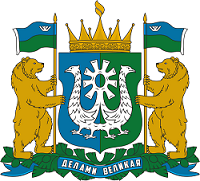 [Дата документа]                                                                                №  [Номер документа] Ханты-МансийскВ соответствии со статьей 59 Федерального закона Российской Федерации от 29 декабря 2012 года № 273-ФЗ «Об образовании в Российской Федерации», Порядком проведения государственной итоговой аттестации 
по образовательным программам среднего общего образования, утвержденного приказом Министерства просвещения Российской Федерации и Федеральной службы по надзору в сфере образования и науки от 7 ноября 2018 года 
№ 190/1512, постановлением Правительства Российской Федерации 
от 29 ноября 2021 года № 2085 «О федеральной информационной системе обеспечения проведения государственной итоговой аттестации обучающихся, освоивших основные образовательные программы основного общего и среднего общего образования, и приема граждан в образовательные организации 
для получения среднего профессионального и высшего образования 
и региональных информационных системах обеспечения проведения государственной итоговой аттестации обучающихся, освоивших основные образовательные программы основного общего и среднего общего образования», на основании решения председателя Государственной экзаменационной комиссии Ханты-Мансийского автономного округа – Югры (протокол от 28 ноября 2022 года № 120-П), в целях организации регистрации заявлений на прохождение государственной итоговой аттестации 
по образовательным программам среднего общего образования, сдачу единого государственного экзамена (далее – ГИА-11, ЕГЭ) на территории 
Ханты-Мансийского автономного округа – Югры в 2023 годуПРИКАЗЫВАЮ:1. Утвердить:1.1. Порядок регистрации заявлений на прохождение ГИА-11, сдачу ЕГЭ на территории Ханты-Мансийского автономного округа – Югры 
в 2023 году (далее – Порядок) (приложение 1).1.2. Перечень мест регистрации заявлений на прохождение ГИА-11, сдачу ЕГЭ в 2023 году (приложение 2).2. Рекомендовать руководителям органов местного самоуправления муниципальных образований Ханты-Мансийского автономного округа 
– Югры, осуществляющих  управление в сфере образования: 2.1. Довести настоящий приказ до сведения руководителей образовательных организаций, расположенных на территории  муниципального образования, педагогов, обучающихся, их родителей (законных представителей).2.2. Организовать работу мест регистрации заявлений на прохождение ГИА-11, сдачу ЕГЭ в досрочный,  основной периоды проведения ГИА-11, ЕГЭ в 2023 году в соответствии с Порядком, утвержденным пунктом 1 настоящего приказа.2.3. Обеспечить прием и своевременную регистрацию заявлений 
на прохождение ГИА-11, сдачу ЕГЭ в 2022 году, в том числе 
в дистанционной форме.3. Руководителям государственных образовательных организаций, находящихся в ведении Департамента образования и науки 
Ханты-Мансийского автономного округа – Югры (Б.Т. Мамбетов, 
Г.К. Хидирлясов, Л.М. Муртазина, А.В. Жуков, М.Н. Наумов):3.1. Довести настоящий приказ до сведения педагогов, обучающихся, их родителей (законных представителей).3.2. Организовать работу мест регистрации заявлений на прохождение ГИА-11, сдачу ЕГЭ в досрочный, основной периоды проведения ГИА-11, ЕГЭ в 2023 году в соответствии с Порядком, утвержденным пунктом 1 настоящего приказа.3.3. Обеспечить прием и своевременную регистрацию заявлений 
на прохождение ГИА-11, сдачу ЕГЭ в 2023 году, в том числе 
в дистанционной форме.4. Рекомендовать руководителям государственных образовательных организаций Ханты-Мансийского автономного округа – Югры, находящихся в ведении Департамента образования и науки Ханты-Мансийского автономного округа – Югры, Департамента культуры Ханты-Мансийского автономного округа – Югры, Департамента физической культуры и спорта Ханты-Мансийского автономного округа – Югры (А.В. Тарасов, 
А.А. Кобцева, Л.В. Гапончикова, Л.Г. Гейстонина, И.Г. Енева, 
Л.В. Максимова, М.В. Адамович, Ю.М. Стоянчук, М.В. Гребенец, 
Г.В. Михайлова, П.В. Исупов, А.А. Десятов, С.Л. Гурьева, Е.И. Насырова, М.Н. Волков, Н.Н. Болдырева, В.Н. Шутов, А.А. Севастьянова, 
А.Б. Сарабаров, С.В. Карманов, К.А. Васильев), обеспечить:4.1. Доведение настоящего приказа до сведения педагогов, обучающихся, их родителей (законных представителей).4.2. Содействие в работе мест регистрации заявлений на прохождение ГИА-11, сдачу ЕГЭ в досрочный,  основной периоды проведения ГИА-11, ЕГЭ в 2023 году в соответствии с Порядком, утвержденным пунктом 1 настоящего приказа, путем своевременного информирования 
об обучающихся, планирующих прохождение ГИА-11, сдачу ЕГЭ 
и направления сведений об участниках ГИА-11, ЕГЭ, требуемых 
при формировании и ведении Региональной информационной системы обеспечения проведения государственной итоговой аттестации обучающихся, освоивших образовательные программы основного общего 
и среднего общего образования.5. Административно-ресурсному отделу Административного управления Департамента образования и науки Ханты-Мансийского автономного округа – Югры (А.В. Никонов) обеспечить размещение 
на официальном сайте Департамента образования и науки Ханты-Мансийского автономного округа – Югры и рассылку настоящего приказа в органы местного самоуправления муниципальных образований Ханты-Мансийского автономного округа – Югры, осуществляющие управление в сфере образования, бюджетное профессиональное образовательное учреждение Ханты-Мансийского автономного округа – Югры «Колледж-интернат Центр искусств для одарённых детей Севера», автономное профессиональное образовательное учреждение Ханты-Мансийского автономного округа 
– Югры «Югорский колледж-интернат олимпийского резерва», бюджетное профессиональное образовательное учреждение Ханты-Мансийского автономного округа – Югры «Сургутский колледж русской культуры 
им. А.С. Знаменского», казенное общеобразовательное учреждение 
Ханты-Мансийского автономного округа – Югры «Специальная учебно-воспитательная школа № 1», казенное общеобразовательное учреждение 
Ханты-Мансийского автономного округа – Югры «Специальная учебно-воспитательная школа № 2», казенное общеобразовательное учреждение Ханты-Мансийского автономного округа – Югры «Кадетская школа-интернат имени Героя Советского Союза Безноскова Ивана Захаровича», бюджетное общеобразовательное учреждение Ханты-Мансийского автономного округа – Югры «Югорский физико-математический 
лицей-интернат», казенное общеобразовательное учреждение 
Ханты-Мансийского автономного округа – Югры «Излучинская 
школа-интернат для обучающихся с ограниченными возможностями здоровья», образовательные организации, реализующие образовательные программы среднего профессионального образования, подведомственные Департаменту образования и науки Ханты-Мансийского автономного округа – Югры, автономное учреждение дополнительного профессионального образования Ханты-Мансийского автономного округа – Югры «Институт развития образования».6. Контроль исполнения настоящего приказа возложить 
на заместителя директора Департамента образования и науки 
Ханты-Мансийского автономного округа – Югры И.В. Святченко.Приложение 1 к приказу Депобразования и науки Югры[Дата документа]       №  [Номер документа] Порядок регистрации заявлений на прохождение государственной итоговой аттестации по образовательным программам среднего общего образования, сдачу единого государственного экзамена на территории 
Ханты-Мансийского автономного округа – Югры в 2023 году1. Основные положения1.1. Порядок регистрации заявлений на прохождение государственной итоговой аттестации по образовательным программам среднего общего образования в формах государственного выпускного экзамена, единого государственного экзамена (далее – ГИА-11, ГВЭ, ЕГЭ), сдачу ЕГЭ 
на территории Ханты-Мансийского автономного округа – Югры в 2023 году (далее – Порядок) разработан в соответствии с Федеральным законом Российской Федерации от 29 декабря 2012 года № 273-ФЗ «Об образовании 
в Российской Федерации», Порядком проведения государственной итоговой аттестации по образовательным программам среднего общего образования,  утвержденного приказом Министерства просвещения Российской Федерации и Федеральной службы по надзору в сфере образования 
и науки от 7 ноября 2018 года № 190/1512 (далее – Порядок проведения ГИА-11), постановлением Правительства Российской Федерации 
от 29 ноября 2021 года № 2085 «О федеральной информационной системе обеспечения проведения государственной итоговой аттестации обучающихся, освоивших основные образовательные программы основного общего и среднего общего образования, и приема граждан в образовательные организации 
для получения среднего профессионального и высшего образования 
и региональных информационных системах обеспечения проведения государственной итоговой аттестации обучающихся, освоивших основные образовательные программы основного общего и среднего общего образования».1.2. Порядок определяет правила подачи заявлений и их регистрацию на прохождение ГИА-11 в формах ГВЭ, ЕГЭ, сдачу ЕГЭ в 2023 году.1.3. Порядок распространяет свое действие на: - обучающихся, завершающих освоение образовательных программам среднего общего образования в образовательных организациях, имеющих государственную аккредитацию основных образовательных программ среднего общего образования (далее – обучающиеся 11(12) классов);- лиц, осваивающих образовательные программы среднего общего образования в форме самообразования, семейного образования, лиц, обучающихся по не имеющим государственной аккредитации образовательным программам среднего общего образования, в том числе обучающихся по образовательным программам среднего профессионального образования, получающих среднее общее образование по не имеющим государственной аккредитации образовательным программам среднего общего образования, иностранных граждан, лиц без гражданства, в том числе соотечественников за рубежом, беженцев и вынужденных переселенцев, освоивших образовательные программы среднего общего образования в очной, очно-заочной или заочной формах, лиц, освоивших основные образовательные программы среднего общего образования в предыдущие годы, но получивших справку об обучении в образовательной организации (далее – экстерны); - лиц, освоивших образовательные программы среднего общего образования в предыдущие годы, имеющих документ об образовании, подтверждающий получение среднего общего образования 
(или образовательные программы среднего (полного) общего образования 
– для лиц, получивших документ об образовании, подтверждающий получение среднего (полного) общего образования, до 1 сентября 
2013 года), и (или) подтверждающий получение среднего профессионального образования, обучающихся по образовательным программам среднего профессионального образования, не имеющих среднего общего образования, лиц, имеющих среднее общее образование, полученное в иностранных организациях, осуществляющих образовательную деятельность, обучающихся, получающих среднее общее образование в иностранных организациях, осуществляющих образовательную деятельность (далее 
– выпускники прошлых лет, обучающиеся СПО, обучающиеся иностранных ОО).2. Условия, срок, места подачи заявления на прохождение 
ГИА-11, сдачу ЕГЭ2.1. Обучающиеся 11(12) классов, завершающие освоение образовательных программ среднего общего образования, экстерны участвуют в прохождении ГИА-11 в форме ГВЭ, ЕГЭ. Выпускники прошлых лет, обучающиеся СПО, выпускники и обучающиеся иностранных ОО вправе участвовать в сдаче ЕГЭ, в том числе при наличии у них действующих результатов ЕГЭ прошлых лет.2.2. Для участия в прохождении ГИА-11, сдаче ЕГЭ в 2023 году лицами, указанными в пункте 1.3 настоящего Порядка, не позднее 
1 февраля 2022 года заявления (приложения 1, 2, 3, 4 к настоящему Порядку) подаются на основании документа, удостоверяющего их личность, лично или их родителями (законными представителями) на основании документа, удостоверяющего их личность, или уполномоченными лицами на основании документа, удостоверяющего их личность, и оформленной в установленном порядке доверенности, с указанием учебных предметов.2.3. Вместе с заявлением лица, указанные в пункте 1.3 настоящего Порядка, заполняют согласие на обработку персональных данных (приложение 5 к настоящему Порядку), с предъявлением документа, удостоверяющего личность участника ГВЭ, ЕГЭ, сведений о страховом номере индивидуального лицевого счета. 2.4. Заявления об участии:2.4.1. В прохождении ГИА-11 в формах ГВЭ, ЕГЭ по 1 февраля 
2023 года (включительно) подаются:- обучающимися 11(12) классов, в том числе обучающимися, завершающими освоение образовательных программ среднего общего образования в автономном профессиональном образовательном учреждении Ханты-Мансийского автономного округа – Югры «Югорский колледж-интернат олимпийского резерва», имеющем государственную аккредитацию основных образовательных программ среднего общего образования 
– в образовательные организации, в которых обучающиеся осваивают образовательные программы среднего общего образования;- экстернами – в образовательные организации, имеющие государственную аккредитацию основных образовательных программ среднего общего образования по выбору экстернов, с учетом рекомендаций органов местного самоуправления муниципальных образований 
Ханты-Мансийского автономного округа – Югры, осуществляющих управление в сфере образования, расположенных по месту проживания (пребывания) экстерна.2.4.2. В сдаче ЕГЭ, по 1 февраля 2023 года (включительно), 
с указанием выбранных учебных предметов и сроков участия в ЕГЭ подаются выпускниками прошлых лет, лицами, имеющими среднее общее образование, полученное в иностранных ОО, обучающимися СПО, 
– в органы местного самоуправления муниципальных образований 
Ханты-Мансийского автономного округа – Югры, осуществляющие управление в сфере образования, по месту проживания (пребывания) заявителя по месту расположения образовательной организации СПО.Единый подход к определению места регистрации заявлений 
всех обучающихся СПО обусловлен обеспечением координации деятельности поставщиков информации региональной информационной системы обеспечения проведения государственной итоговой аттестации обучающихся, освоивших образовательные программы основного общего 
и среднего общего образования (далее – РИС ГИА) по вопросам внесения сведений в РИС ГИА, упреждающий несогласованные действия поставщиков информации в планируемом в РИС ГИА распределении участников экзаменов в пункты проведения экзаменов (далее – ППЭ) 
для участия в сдаче ЕГЭ в сроки, установленные единым расписанием. 2.5. Последним днем приема заявлений на прохождение ГИА-11, сдачу ЕГЭ в досрочный и основной периоды, считается 1 февраля 
2023 года. 2.6. В соответствии с пунктами 12 и 16 Порядка проведения ГИА-11 после 1 февраля заявления об участии в прохождении ГИА-11 и заявления 
об участии в сдаче ЕГЭ принимаются по решению Государственной экзаменационной комиссии Ханты-Мансийского автономного 
округа – Югры только при наличии у заявителей уважительных причин (болезни или иных обстоятельств), подтвержденных документально, 
не позднее чем за две недели до начала соответствующего экзамена.2.7. Лица, указанные в пункте 2.4 настоящего Порядка, предъявляют документы и сведения:- личное заявление на участие в прохождении ГИА-11, сдаче ЕГЭ, (приложения 1, 2, 3, 4 к настоящему Порядку);- согласие на обработку персональных данных (приложение 5);- оригинал документа, удостоверяющего личность участника ЕГЭ, ГВЭ;- сведения о страховом номере индивидуального лицевого счета участника ГИА-11, ЕГЭ;- оригинал документа об образовании или заверенную 
в установленном порядке копию документа об образовании (в случае предъявления оригинала или копии иностранного документа 
об образовании предъявляется заверенный в установленном порядке перевод с иностранного языка);- справку об освоении обучающимся СПО программы среднего общего образования по установленной форме (приложение 6 к настоящему Порядку) или по форме, устанавливаемой организацией СПО;- оригинал документа (заверенная в установленном порядке копия документа), подтверждающая обучение в иностранной ОО, с приложением заверенного в установленном порядке перевода с иностранного языка;- копию заключения психолого-медико-педагогической комиссии, содержащего сведения об отнесении участника ГИА-11, ЕГЭ к лицам 
с ограниченными возможностями здоровья, рекомендации о создании условий при прохождении ГИА-11, сдаче ЕГЭ, оригинал или заверенную 
в установленном порядке копию справки, подтверждающей факт установления инвалидности, выданной федеральным государственным учреждением медико-социальной экспертизы (для обучающихся 
с ограниченными возможностями здоровья, детей-инвалидов, инвалидов).3. Порядок регистрации заявления на прохождение 
ГИА-11, сдачу ЕГЭ3.1. Образовательная организация, орган местного самоуправления муниципального образования Ханты-Мансийского автономного округа 
– Югры, осуществляющий управление в сфере образования, организуют прием заявлений, проверку сведений, содержащихся в нем, а также проверку на наличие документов и сведений, предъявляемых одновременно с подачей заявления, включая сведения о страховом номере индивидуального лицевого счета (пункт 2.7 настоящего Порядка).Заявления на прохождение ГИА-11, сдачу ЕГЭ подлежат обязательной регистрации в журнале регистрации заявлений участников ГИА-11, ЕГЭ (приложение 7 к настоящему Порядку) в день подачи заявления.При подаче заявлений лицами, имеющими ограниченные возможности здоровья, детьми-инвалидами и инвалидами следует учитывать необходимость внесения сведений в специально отведенные места заявления, содержащие информацию о потребности создания условий, с учетом состояния их здоровья, особенностей психофизического развития. Информация о количестве участников ГИА-11, ЕГЭ 
с ограниченными возможностями здоровья, детей-инвалидов, инвалидов 
в ППЭ и о необходимости организации проведения экзаменов в условиях, учитывающих состояние их здоровья, особенности психофизического развития, направляется за подписью руководителя, лица, уполномоченного руководителем организации, являющейся местом регистрации заявлений, 
в ППЭ не позднее двух рабочих дней до дня проведения экзамена 
по соответствующему учебному предмету. Образовательная организация, орган местного самоуправления муниципального образования 
Ханты-Мансийского автономного округа – Югры, осуществляющий управление в сфере образования (поставщик информации в РИС ГИА), обеспечивает контроль за соответствием условий, создаваемых в ППЭ, условиям, указанным участником ГИА-11, ЕГЭ в зарегистрированном заявлении.При подаче заявления на прохождение ГИА-11 в форме ЕГЭ, ГВЭ, сдачу ЕГЭ участник информируется о Порядке проведения ГИА-11, сдаче ЕГЭ. По месту подачи заявления участникам на руки выдаются памятка 
с правилами проведения ГИА-11, ЕГЭ в 2023 году, разработанная образовательной организацией, с учетом  методических рекомендаций Федеральной службы по надзору в сфере образования и науки 
по организации проведения ГИА-11, ЕГЭ в 2023 году.На заявлении делается отметка о номере и дате его поступления, 
а также подпись лица (с расшифровкой ФИО), принявшего заявление.3.2. Орган местного самоуправления муниципального образования Ханты-Мансийского автономного округа – Югры, осуществляющий управление в сфере образования, обеспечивает внесение в базу данных РИС ГИА сведений об участниках ЕГЭ, указанных в пункте 2.4 настоящего Порядка.3.3. Лицо, ответственное за формирование РИС ГИА
на муниципальном уровне, в качестве поставщика информации, в столбце «категория участника ГИА-11» в обязательном порядке в поле РИС ГИА указывает категорию, соответствующую категории заявителя, участвующего в прохождении ГИА-11, сдаче ЕГЭ, согласно принятым сокращениям «ВПЛ», «СПО», «ВТГ» (11 класс), другое.Внесение метки «ОВЗ» в соответствующее поле РИС ГИА 
об участниках ГИА-11, ЕГЭ обязательно для участников ГИА-11, ЕГЭ, отнесенных к категории: обучающиеся с ограниченными возможностями здоровья, дети-инвалиды, инвалиды, при наличии документов, подтверждающих отнесение к соответствующей категории, с актуальным сроком их действия и сроком предъявления.3.4. Образовательная организация, орган местного самоуправления муниципального образования Ханты-Мансийского автономного округа 
– Югры, осуществляющий управление в сфере образования, являющиеся местами регистрации заявлений на прохождение ГИА-11, сдачу ЕГЭ, формируют сведения для внесения в РИС ГИА. 3.5. Образовательная организация, орган местного самоуправления муниципального образования Ханты-Мансийского автономного округа 
– Югры, осуществляющий управление в сфере образования, формирует сводную информацию об участниках ГИА-11, ЕГЭ в соответствии 
с графиком формирования и ведения РИС ГИА в 2022/2023 учебном году, дополнительном экзаменационном периоде 2023 года, утвержденным приказом Департамента образования и науки Ханты-Мансийского автономного округа – Югры от 8 ноября 2022 года № 10-П-2498.4. Особенности подачи заявления на прохождение 
ГИА-11, сдачу ЕГЭ4.1. В целях предупреждения и предотвращения распространения вирусных инфекций, включая новую коронавирусную инфекцию COVID-19, в случае отсутствия возможности подачи заявления очно, подача заявлений может быть осуществлена в дистанционном формате, в срок, установленный Порядком проведения ГИА-11.4.2. Дистанционный формат подачи заявлений возможен:- посредством электронной почты организации, осуществляющей образовательную деятельность по образовательным программам среднего общего образования (далее – образовательная организация), являющейся местом регистрации заявлений на прохождение ГИА-11, сдачу ЕГЭ;- в электронной форме (если такая возможность предусмотрена 
в образовательной организации, являющейся местом регистрации заявлений на прохождение ГИА-11, сдачу ЕГЭ) в соответствии 
с действующим федеральным законодательством (документ на бумажном носителе, преобразованный в электронную форму путем сканирования 
или фотографирования с обеспечением машиночитаемого распознавания 
его реквизитов).Заполненные бланки заявлений на участие в прохождении ГИА-11, сдаче ЕГЭ, с приложением документов, указанных в пункте 2.7 настоящего Порядка, в электронной форме могут быть направлены на соответствующий адрес электронной почты в места регистрации заявлений на прохождение ГИА-11, сдачу ЕГЭ, утверждаемые Департаментом образования и науки Ханты-Мансийского автономного округа – Югры, в 2023 году.Регистрация заявлений, поданных в дистанционном формате, осуществляется в соответствии с разделом 3 настоящего Порядка.При дистанционной подаче заявления на участие в прохождении 
ГИА-11, сдачу ЕГЭ, заявителю необходимо удостовериться в получении обратной связи, содержащей сведения о регистрации заявления, 
предусматривающей получения сообщения о номере и дате, внесенных 
в журнал регистрации заявлений участников ГИА-11, ЕГЭ в 2023 году (приложение 7 к настоящему Порядку), и указанных в бланке заявления. 4.3. Оригиналы заявлений об участии в экзаменах должны быть представлены заявителем в места регистрации заявлений на прохождение ГИА-11, сдачу ЕГЭ в 2023 году, утверждаемые Департаментом образования и науки Ханты-Мансийского автономного округа – Югры, в срок, не позднее чем за две недели до даты первого сдаваемого участником экзамена. Представление оригиналов заявлений осуществляется участниками ГИА-11, ЕГЭ при предъявлении документа, удостоверяющего их личность, 
или их родителями (законными представителями) на основании документа, удостоверяющего их личность, или уполномоченными лицами на основании документа, удостоверяющего их личность, и оформленной в установленном порядке доверенности.Лица, ответственные за регистрацию заявлений на участие 
в прохождении ГИА-11, сдаче ЕГЭ (координаторы) в 2023 году, обеспечивают сверку сведений в РИС ГИА, внесенных на основании заявлений, поданных участниками в дистанционном формате 
в установленные сроки, со сведениями, содержащимися в оригиналах бланков заявлений, представленных заявителями, их родителями (законными представителями), уполномоченными лицами, не позднее чем за две недели до даты первого сдаваемого участником экзамена.4.4. Дистанционный формат подачи заявления на участие 
в прохождении ГИА-11, сдаче ЕГЭ осуществляется с учетом соблюдения требований законодательства Российской Федерации в области защиты персональных данных.Приложение 1 к Порядку
Председателю Государственной экзаменационной комиссииХанты-Мансийского автономного округа – Югры_________________________Заявление на участие в прохождении ГИА в форме ЕГЭ(форма)фамилияимяотчествоДокумент, удостоверяющий личность ____________________________проживающий(ая) по адресу: населенный пункт (город, поселок, др.) _______________________________район _________________________________________________улица ___________________________________дом_____________, кв.______________обучающийся: _____________________________________________________________прошу зарегистрировать меня для участия в прохождении ГИА в форме единого государственного экзамена (ЕГЭ) по следующим учебным предметам: Прошу создать условия для сдачи ЕГЭ с учетом состояния здоровья,__________________________________________________________________________подтверждаемого: (указать конкретные особенности состояния здоровья)Согласие на обработку персональных данных прилагается.Подпись заявителя   ______________/______________________(Ф.И.О.) «____» _____________ 20___ г.        Регистрационный номерПриложение 2 к Порядку
Председателю Государственной экзаменационной комиссииХанты-Мансийского автономного округа – Югры_________________________Заявление на участие в прохождении ГИА в форме ГВЭ(форма)фамилияимяотчествоДокумент, удостоверяющий личность ____________________________проживающий(ая) по адресу: населенный пункт (город, поселок, др.) ___________________________________район ______________________________________________улица ___________________________________дом_____________, кв.______________обучающийся: _____________________________________________________________прошу зарегистрировать меня для участия в государственном выпускном экзамене 
по следующим учебным предметам (отметить нужный пункт знаком «   »):Прошу создать условия для сдачи ГВЭ с учетом состояния здоровья,___________________________________________________________________подтверждаемого: (указать конкретные особенности состояния здоровья)Согласие на обработку персональных данных прилагается.Подпись заявителя   ______________/______________________(Ф.И.О.) «____» _____________ 20___ г.        Регистрационный номерПриложение 3 к Порядку
Председателю Государственной экзаменационной комиссииХанты-Мансийского автономного округа – Югры_________________________Заявление на участие в сдаче ЕГЭ обучающегося СПО(форма)фамилияимяотчествоДокумент, удостоверяющий личность ____________________________проживающий(ая) по адресу:населенный пункт (город, поселок, др.) ________________________________________район ____________________________________________________________________улица ____________________________дом_____________, кв._____________________обучающийся: _________группы ___________курса_______________________________________________________________________________________________________(полное наименование образовательной организации и ее местонахождения)Справку об освоении мною образовательной программы среднего общего образования прилагаю.Прошу зарегистрировать меня для участия в сдаче ЕГЭ по следующим учебным предметам: Прошу создать условия для сдачи ЕГЭ с учетом состояния здоровья,___________________________________________________________________подтверждаемого: (указать конкретные особенности состояния здоровья)Согласие на обработку персональных данных прилагается.Подпись заявителя   ______________/______________________(Ф.И.О.) «____» _____________ 20___ г.        Регистрационный номерПриложение 4 к Порядку
Председателю ГЭК Ханты-Мансийского автономного округа – ЮгрыЗаявление на участие в сдаче ЕГЭ ВПЛ, лица, получившего среднее общее образование в иностранной ОО(форма)фамилияимяотчествоДокумент, удостоверяющий личность ____________________________проживающий(ая) по адресу:населенный пункт (город, поселок, др.) _________________________________________район ______________________________________________________________________улица ____________________________________дом_____________, кв.______________прошу зарегистрировать меня для участия в ЕГЭ по следующим учебным предметам: Прошу создать условия для сдачи ЕГЭ с учетом состояния здоровья,_____________________________________________________________________подтверждаемого: (указать конкретные особенности состояния здоровья)Согласие на обработку персональных данных прилагается.Подпись заявителя   ______________/______________________(Ф.И.О.) «____» _____________ 20___ г.        Регистрационный номерПриложение 5 к Порядку
Председателю ГЭК Ханты-Мансийского автономного округа – ЮгрыСогласие на обработку персональных данных Я,_________________________________________________________________________,(ФИО)паспорт______________выдан___________________________________________________,	(серия, номер)					(когда и кем выдан)адрес регистрации:_________________________________________________________________,даю свое согласие на обработку в ____________________________________________________,                                             (наименование организации)моих персональных данных, относящихся исключительно к перечисленным ниже категориям персональных данных: фамилия, имя, отчество; пол; дата рождения; тип документа удостоверяющего личность; данные документа удостоверяющего личность; сведения о страховом номере индивидуального лицевого счета; гражданство; информация о выбранных экзаменах; информация об отнесении участника единого государственного экзамена к категориям лиц с ограниченными возможностями здоровья, инвалидов; информация о результатах экзаменов.	Я даю согласие на использование персональных данных исключительно в целях формирования федеральной информационной системы обеспечения проведения государственной итоговой аттестации обучающихся, освоивших основные образовательные программы основного общего и среднего общего образования, 
и приема граждан в образовательные организации для получения среднего профессионального и высшего образования (ФИС) и региональной информационной системы обеспечения проведения государственной итоговой аттестации (РИС), а также на хранение данных об этих результатах на электронных носителях.	Настоящее согласие предоставляется мной на осуществление действий в отношении моих персональных данных, которые необходимы для достижения указанных выше целей, включая (без ограничения) сбор, систематизацию, накопление, хранение, уточнение (обновление, изменение), использование, передачу третьим лицам для осуществления действий по обмену информацией (операторам ФИС и РИС), обезличивание, блокирование персональных данных, а также осуществление любых иных действий, законодательством Российской Федерации. 	Я проинформирован(а), что_______________________________________________гарантирует                                                                (наименование организации)обработку моих персональных данных в соответствии с действующим законодательством Российской Федерации как неавтоматизированным, так и автоматизированным способами.	Данное согласие действует до достижения целей обработки персональных данных или в течение срока хранения информации.	Данное согласие может быть отозвано в любой момент по моему письменному заявлению.	Я подтверждаю, что, давая такое согласие, я действую по собственной воле 
и в своих интересах.«_____»______________20____г.			_____________/___________________________/							      Подпись                       Расшифровка подписи Приложение 6 к Порядку
Справка(оформляется на бланке образовательной организации)Дана_______________________________________________________________________(ФИО полностью)___________________________________________________________________________Обучающемуся______________________________________________________________(полное наименование образовательной организации и ее местонахождения)_________________________________________________________________________________________________________________________________________________________________________________________________________________________________в том, что  он (она) освоил(а) образовательную программу среднего общего образования по учебным предметам:___________________________________________________(перечисляются все предметы)_________________________________________________________________________________________________________________________________________________________________________________________________________________________________Руководитель образовательной организации _____________/__________________/							(Подпись)		( Расшифровка подписи)Дата выдачи: «_____»____________20____г.	М.П.		 Приложение 2 к приказу Депобразования и науки Югры[Дата документа]       №  [Номер документа] Перечень мест регистрации заявлений на прохождение государственной итоговой аттестации по образовательным программам среднего общего образования, сдачу единого государственного экзамена в 2023 годуДиректор
Департамента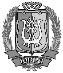 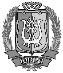 ДОКУМЕНТ ПОДПИСАНЭЛЕКТРОННОЙ ПОДПИСЬЮСертификат  [Номер сертификата 1]Владелец [Владелец сертификата 1]Действителен [ДатаС 1] с по [ДатаПо 1]А.А. ДренинЯ,Дата рождения:чч.мм.ггСерияНомерПол:МужскойЖенскийНаименование предметаОтметка о выбореРаздел «Говорение» (иностранные языки)Выбор сроков (досрочный, основной, дополнительный период)Русский языкРодной языкМатематика (базовый уровень)Математика (профильный уровень)ФизикаХимияИнформатика и ИКТ в компьютерной форме (КЕГЭ)БиологияИстория ГеографияАнглийский языкНемецкий языкФранцузский языкИспанский язык Китайский языкОбществознание ЛитератураРодная литератураСправкой об установлении инвалидности        Заключением ПМПКУказать условия, необходимые при прохождении ГИА-11, сдаче ЕГЭ, учитывающие состояние здоровья, особенности психофизического развития       увеличение продолжительности экзамена на 1,5 часа        увеличение продолжительности выполнения экзаменационной работы ЕГЭ по иностранным языкам (раздел «Говорение») на 30 минут       организация проведения ЕГЭ на дому       организация питания и перерывов для проведения необходимых лечебных и профилактических
       мероприятий во время проведения ЕГЭ       беспрепятственный доступ участников ЕГЭ в аудитории, туалетные и иные помещения, а также 
       их пребывание в указанных помещенияхВ том числе при наличии рекомендаций ПМПК       присутствие ассистентов       использование на ЕГЭ необходимых для выполнения заданий технических средств       оборудование аудитории для проведения ЕГЭ звукоусиливающей аппаратурой как 
       коллективного, так и индивидуального пользования (для слабослышащих участников ЕГЭ)       привлечение при необходимости ассистента-сурдопереводчика       оформление экзаменационных материалов рельефно-точечным шрифтом Брайля или в виде 
       электронного документа, доступного с помощью компьютера; выполнение письменной 
       экзаменационной работы рельефно-точечным шрифтом Брайля или на компьютере; обеспечение 
       достаточным количеством специальных принадлежностей для оформления ответов рельефно-
       точечным шрифтом Брайля, компьютером       копирование экзаменационных материалов в увеличенном размере в день проведения ЕГЭ 
       в аудитории в присутствии членов ГЭК; обеспечение аудиторий для проведения ЕГЭ 
       увеличительными устройствами; индивидуальное равномерное освещение не менее 300 люкс       выполнение по желанию письменной экзаменационной работы на компьютере       ______________________________________________________________________________________________________________________________________________________________________ (иные условия/материально-техническое оснащение, учитывающие состояние здоровья, особенности психофизического развития)Я ознакомлен(а) с Порядком проведения ГИА-11 в 2023 году.Правила проведения ГИА-11 в 2023 году для ознакомления участников ЕГЭ получены 
на руки.Я предупрежден(а), что для получения аттестата и для поступления в ВУЗ на направления подготовки, требующие результаты экзамена по математике, учитываются результаты ЕГЭ по математике профильного уровня.Результаты экзамена по математике базового уровня учитываются только для получения аттестата 
о среднем общем образовании.Указать условия, необходимые при прохождении ГИА-11, сдаче ЕГЭ, учитывающие состояние здоровья, особенности психофизического развития       увеличение продолжительности экзамена на 1,5 часа        увеличение продолжительности выполнения экзаменационной работы ЕГЭ по иностранным языкам (раздел «Говорение») на 30 минут       организация проведения ЕГЭ на дому       организация питания и перерывов для проведения необходимых лечебных и профилактических
       мероприятий во время проведения ЕГЭ       беспрепятственный доступ участников ЕГЭ в аудитории, туалетные и иные помещения, а также 
       их пребывание в указанных помещенияхВ том числе при наличии рекомендаций ПМПК       присутствие ассистентов       использование на ЕГЭ необходимых для выполнения заданий технических средств       оборудование аудитории для проведения ЕГЭ звукоусиливающей аппаратурой как 
       коллективного, так и индивидуального пользования (для слабослышащих участников ЕГЭ)       привлечение при необходимости ассистента-сурдопереводчика       оформление экзаменационных материалов рельефно-точечным шрифтом Брайля или в виде 
       электронного документа, доступного с помощью компьютера; выполнение письменной 
       экзаменационной работы рельефно-точечным шрифтом Брайля или на компьютере; обеспечение 
       достаточным количеством специальных принадлежностей для оформления ответов рельефно-
       точечным шрифтом Брайля, компьютером       копирование экзаменационных материалов в увеличенном размере в день проведения ЕГЭ 
       в аудитории в присутствии членов ГЭК; обеспечение аудиторий для проведения ЕГЭ 
       увеличительными устройствами; индивидуальное равномерное освещение не менее 300 люкс       выполнение по желанию письменной экзаменационной работы на компьютере       ______________________________________________________________________________________________________________________________________________________________________ (иные условия/материально-техническое оснащение, учитывающие состояние здоровья, особенности психофизического развития)Я ознакомлен(а) с Порядком проведения ГИА-11 в 2023 году.Правила проведения ГИА-11 в 2023 году для ознакомления участников ЕГЭ получены 
на руки.Я предупрежден(а), что для получения аттестата и для поступления в ВУЗ на направления подготовки, требующие результаты экзамена по математике, учитываются результаты ЕГЭ по математике профильного уровня.Результаты экзамена по математике базового уровня учитываются только для получения аттестата 
о среднем общем образовании.Указать условия, необходимые при прохождении ГИА-11, сдаче ЕГЭ, учитывающие состояние здоровья, особенности психофизического развития       увеличение продолжительности экзамена на 1,5 часа        увеличение продолжительности выполнения экзаменационной работы ЕГЭ по иностранным языкам (раздел «Говорение») на 30 минут       организация проведения ЕГЭ на дому       организация питания и перерывов для проведения необходимых лечебных и профилактических
       мероприятий во время проведения ЕГЭ       беспрепятственный доступ участников ЕГЭ в аудитории, туалетные и иные помещения, а также 
       их пребывание в указанных помещенияхВ том числе при наличии рекомендаций ПМПК       присутствие ассистентов       использование на ЕГЭ необходимых для выполнения заданий технических средств       оборудование аудитории для проведения ЕГЭ звукоусиливающей аппаратурой как 
       коллективного, так и индивидуального пользования (для слабослышащих участников ЕГЭ)       привлечение при необходимости ассистента-сурдопереводчика       оформление экзаменационных материалов рельефно-точечным шрифтом Брайля или в виде 
       электронного документа, доступного с помощью компьютера; выполнение письменной 
       экзаменационной работы рельефно-точечным шрифтом Брайля или на компьютере; обеспечение 
       достаточным количеством специальных принадлежностей для оформления ответов рельефно-
       точечным шрифтом Брайля, компьютером       копирование экзаменационных материалов в увеличенном размере в день проведения ЕГЭ 
       в аудитории в присутствии членов ГЭК; обеспечение аудиторий для проведения ЕГЭ 
       увеличительными устройствами; индивидуальное равномерное освещение не менее 300 люкс       выполнение по желанию письменной экзаменационной работы на компьютере       ______________________________________________________________________________________________________________________________________________________________________ (иные условия/материально-техническое оснащение, учитывающие состояние здоровья, особенности психофизического развития)Я ознакомлен(а) с Порядком проведения ГИА-11 в 2023 году.Правила проведения ГИА-11 в 2023 году для ознакомления участников ЕГЭ получены 
на руки.Я предупрежден(а), что для получения аттестата и для поступления в ВУЗ на направления подготовки, требующие результаты экзамена по математике, учитываются результаты ЕГЭ по математике профильного уровня.Результаты экзамена по математике базового уровня учитываются только для получения аттестата 
о среднем общем образовании.Указать условия, необходимые при прохождении ГИА-11, сдаче ЕГЭ, учитывающие состояние здоровья, особенности психофизического развития       увеличение продолжительности экзамена на 1,5 часа        увеличение продолжительности выполнения экзаменационной работы ЕГЭ по иностранным языкам (раздел «Говорение») на 30 минут       организация проведения ЕГЭ на дому       организация питания и перерывов для проведения необходимых лечебных и профилактических
       мероприятий во время проведения ЕГЭ       беспрепятственный доступ участников ЕГЭ в аудитории, туалетные и иные помещения, а также 
       их пребывание в указанных помещенияхВ том числе при наличии рекомендаций ПМПК       присутствие ассистентов       использование на ЕГЭ необходимых для выполнения заданий технических средств       оборудование аудитории для проведения ЕГЭ звукоусиливающей аппаратурой как 
       коллективного, так и индивидуального пользования (для слабослышащих участников ЕГЭ)       привлечение при необходимости ассистента-сурдопереводчика       оформление экзаменационных материалов рельефно-точечным шрифтом Брайля или в виде 
       электронного документа, доступного с помощью компьютера; выполнение письменной 
       экзаменационной работы рельефно-точечным шрифтом Брайля или на компьютере; обеспечение 
       достаточным количеством специальных принадлежностей для оформления ответов рельефно-
       точечным шрифтом Брайля, компьютером       копирование экзаменационных материалов в увеличенном размере в день проведения ЕГЭ 
       в аудитории в присутствии членов ГЭК; обеспечение аудиторий для проведения ЕГЭ 
       увеличительными устройствами; индивидуальное равномерное освещение не менее 300 люкс       выполнение по желанию письменной экзаменационной работы на компьютере       ______________________________________________________________________________________________________________________________________________________________________ (иные условия/материально-техническое оснащение, учитывающие состояние здоровья, особенности психофизического развития)Я ознакомлен(а) с Порядком проведения ГИА-11 в 2023 году.Правила проведения ГИА-11 в 2023 году для ознакомления участников ЕГЭ получены 
на руки.Я предупрежден(а), что для получения аттестата и для поступления в ВУЗ на направления подготовки, требующие результаты экзамена по математике, учитываются результаты ЕГЭ по математике профильного уровня.Результаты экзамена по математике базового уровня учитываются только для получения аттестата 
о среднем общем образовании.Указать условия, необходимые при прохождении ГИА-11, сдаче ЕГЭ, учитывающие состояние здоровья, особенности психофизического развития       увеличение продолжительности экзамена на 1,5 часа        увеличение продолжительности выполнения экзаменационной работы ЕГЭ по иностранным языкам (раздел «Говорение») на 30 минут       организация проведения ЕГЭ на дому       организация питания и перерывов для проведения необходимых лечебных и профилактических
       мероприятий во время проведения ЕГЭ       беспрепятственный доступ участников ЕГЭ в аудитории, туалетные и иные помещения, а также 
       их пребывание в указанных помещенияхВ том числе при наличии рекомендаций ПМПК       присутствие ассистентов       использование на ЕГЭ необходимых для выполнения заданий технических средств       оборудование аудитории для проведения ЕГЭ звукоусиливающей аппаратурой как 
       коллективного, так и индивидуального пользования (для слабослышащих участников ЕГЭ)       привлечение при необходимости ассистента-сурдопереводчика       оформление экзаменационных материалов рельефно-точечным шрифтом Брайля или в виде 
       электронного документа, доступного с помощью компьютера; выполнение письменной 
       экзаменационной работы рельефно-точечным шрифтом Брайля или на компьютере; обеспечение 
       достаточным количеством специальных принадлежностей для оформления ответов рельефно-
       точечным шрифтом Брайля, компьютером       копирование экзаменационных материалов в увеличенном размере в день проведения ЕГЭ 
       в аудитории в присутствии членов ГЭК; обеспечение аудиторий для проведения ЕГЭ 
       увеличительными устройствами; индивидуальное равномерное освещение не менее 300 люкс       выполнение по желанию письменной экзаменационной работы на компьютере       ______________________________________________________________________________________________________________________________________________________________________ (иные условия/материально-техническое оснащение, учитывающие состояние здоровья, особенности психофизического развития)Я ознакомлен(а) с Порядком проведения ГИА-11 в 2023 году.Правила проведения ГИА-11 в 2023 году для ознакомления участников ЕГЭ получены 
на руки.Я предупрежден(а), что для получения аттестата и для поступления в ВУЗ на направления подготовки, требующие результаты экзамена по математике, учитываются результаты ЕГЭ по математике профильного уровня.Результаты экзамена по математике базового уровня учитываются только для получения аттестата 
о среднем общем образовании.Контактный телефонКонтактный телефонКонтактный телефонКонтактный телефонКонтактный телефонКонтактный телефонКонтактный телефон()--Я,Дата рождения:чч.мм.ггСерияНомерПол:МужскойЖенскийНаименование предметаформа ГВЭформа ГВЭВыбор сроков (досрочный, основной, дополнительный период)Наименование предметаписьменная формаустная формаВыбор сроков (досрочный, основной, дополнительный период)Русский язык**Сочинение   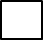     Изложение      Диктант     Родной языкМатематика ФизикаХимияИнформатика и ИКТБиологияИсторияГеографияЛитератураРодная литератураОбществознаниеАнглийский языкНемецкий языкФранцузский языкИспанский языкКитайский языкСправкой об установлении инвалидности        Заключением ПМПКУказать условия, необходимые при прохождении ГИА-11, учитывающие состояние здоровья, особенности психофизического развития       увеличение продолжительности экзамена на 1,5 часа       организация проведения ГВЭ на дому       организация питания и перерывов для проведения необходимых лечебных и профилактических
       мероприятий во время проведения ГВЭ       беспрепятственный доступ участников ГВЭ в аудитории, туалетные и иные помещения, а также 
       их пребывание в указанных помещенияхВ том числе при наличии рекомендаций ПМПК       присутствие ассистентов       использование на ГВЭ необходимых для выполнения заданий технических средств       оборудование аудитории для проведения ГВЭ звукоусиливающей аппаратурой как 
       коллективного, так и индивидуального пользования (для слабослышащих участников ГВЭ)       привлечение при необходимости ассистента-сурдопереводчика       оформление экзаменационных материалов рельефно-точечным шрифтом Брайля или в виде 
       электронного документа, доступного с помощью компьютера; выполнение письменной 
       экзаменационной работы рельефно-точечным шрифтом Брайля или на компьютере; обеспечение 
       достаточным количеством специальных принадлежностей для оформления ответов рельефно-
       точечным шрифтом Брайля, компьютером       копирование экзаменационных материалов в увеличенном размере в день проведения ГВЭ 
       в аудитории в присутствии членов ГЭК; обеспечение аудиторий для проведения ГВЭ 
       увеличительными устройствами; индивидуальное равномерное освещение не менее 300 люкс       выполнение по желанию письменной экзаменационной работы на компьютере       _______________________________________________________________________________________________________________________________________________________________________ (иные условия/материально-техническое оснащение, учитывающие состояние здоровья, особенности психофизического развития)Я ознакомлен(а) с Порядком проведения ГИА-11 в 2023 году.Правила проведения ГИА-11 в 2023 году для ознакомления участников ГВЭ получены 
на руки.Указать условия, необходимые при прохождении ГИА-11, учитывающие состояние здоровья, особенности психофизического развития       увеличение продолжительности экзамена на 1,5 часа       организация проведения ГВЭ на дому       организация питания и перерывов для проведения необходимых лечебных и профилактических
       мероприятий во время проведения ГВЭ       беспрепятственный доступ участников ГВЭ в аудитории, туалетные и иные помещения, а также 
       их пребывание в указанных помещенияхВ том числе при наличии рекомендаций ПМПК       присутствие ассистентов       использование на ГВЭ необходимых для выполнения заданий технических средств       оборудование аудитории для проведения ГВЭ звукоусиливающей аппаратурой как 
       коллективного, так и индивидуального пользования (для слабослышащих участников ГВЭ)       привлечение при необходимости ассистента-сурдопереводчика       оформление экзаменационных материалов рельефно-точечным шрифтом Брайля или в виде 
       электронного документа, доступного с помощью компьютера; выполнение письменной 
       экзаменационной работы рельефно-точечным шрифтом Брайля или на компьютере; обеспечение 
       достаточным количеством специальных принадлежностей для оформления ответов рельефно-
       точечным шрифтом Брайля, компьютером       копирование экзаменационных материалов в увеличенном размере в день проведения ГВЭ 
       в аудитории в присутствии членов ГЭК; обеспечение аудиторий для проведения ГВЭ 
       увеличительными устройствами; индивидуальное равномерное освещение не менее 300 люкс       выполнение по желанию письменной экзаменационной работы на компьютере       _______________________________________________________________________________________________________________________________________________________________________ (иные условия/материально-техническое оснащение, учитывающие состояние здоровья, особенности психофизического развития)Я ознакомлен(а) с Порядком проведения ГИА-11 в 2023 году.Правила проведения ГИА-11 в 2023 году для ознакомления участников ГВЭ получены 
на руки.Указать условия, необходимые при прохождении ГИА-11, учитывающие состояние здоровья, особенности психофизического развития       увеличение продолжительности экзамена на 1,5 часа       организация проведения ГВЭ на дому       организация питания и перерывов для проведения необходимых лечебных и профилактических
       мероприятий во время проведения ГВЭ       беспрепятственный доступ участников ГВЭ в аудитории, туалетные и иные помещения, а также 
       их пребывание в указанных помещенияхВ том числе при наличии рекомендаций ПМПК       присутствие ассистентов       использование на ГВЭ необходимых для выполнения заданий технических средств       оборудование аудитории для проведения ГВЭ звукоусиливающей аппаратурой как 
       коллективного, так и индивидуального пользования (для слабослышащих участников ГВЭ)       привлечение при необходимости ассистента-сурдопереводчика       оформление экзаменационных материалов рельефно-точечным шрифтом Брайля или в виде 
       электронного документа, доступного с помощью компьютера; выполнение письменной 
       экзаменационной работы рельефно-точечным шрифтом Брайля или на компьютере; обеспечение 
       достаточным количеством специальных принадлежностей для оформления ответов рельефно-
       точечным шрифтом Брайля, компьютером       копирование экзаменационных материалов в увеличенном размере в день проведения ГВЭ 
       в аудитории в присутствии членов ГЭК; обеспечение аудиторий для проведения ГВЭ 
       увеличительными устройствами; индивидуальное равномерное освещение не менее 300 люкс       выполнение по желанию письменной экзаменационной работы на компьютере       _______________________________________________________________________________________________________________________________________________________________________ (иные условия/материально-техническое оснащение, учитывающие состояние здоровья, особенности психофизического развития)Я ознакомлен(а) с Порядком проведения ГИА-11 в 2023 году.Правила проведения ГИА-11 в 2023 году для ознакомления участников ГВЭ получены 
на руки.Указать условия, необходимые при прохождении ГИА-11, учитывающие состояние здоровья, особенности психофизического развития       увеличение продолжительности экзамена на 1,5 часа       организация проведения ГВЭ на дому       организация питания и перерывов для проведения необходимых лечебных и профилактических
       мероприятий во время проведения ГВЭ       беспрепятственный доступ участников ГВЭ в аудитории, туалетные и иные помещения, а также 
       их пребывание в указанных помещенияхВ том числе при наличии рекомендаций ПМПК       присутствие ассистентов       использование на ГВЭ необходимых для выполнения заданий технических средств       оборудование аудитории для проведения ГВЭ звукоусиливающей аппаратурой как 
       коллективного, так и индивидуального пользования (для слабослышащих участников ГВЭ)       привлечение при необходимости ассистента-сурдопереводчика       оформление экзаменационных материалов рельефно-точечным шрифтом Брайля или в виде 
       электронного документа, доступного с помощью компьютера; выполнение письменной 
       экзаменационной работы рельефно-точечным шрифтом Брайля или на компьютере; обеспечение 
       достаточным количеством специальных принадлежностей для оформления ответов рельефно-
       точечным шрифтом Брайля, компьютером       копирование экзаменационных материалов в увеличенном размере в день проведения ГВЭ 
       в аудитории в присутствии членов ГЭК; обеспечение аудиторий для проведения ГВЭ 
       увеличительными устройствами; индивидуальное равномерное освещение не менее 300 люкс       выполнение по желанию письменной экзаменационной работы на компьютере       _______________________________________________________________________________________________________________________________________________________________________ (иные условия/материально-техническое оснащение, учитывающие состояние здоровья, особенности психофизического развития)Я ознакомлен(а) с Порядком проведения ГИА-11 в 2023 году.Правила проведения ГИА-11 в 2023 году для ознакомления участников ГВЭ получены 
на руки.Указать условия, необходимые при прохождении ГИА-11, учитывающие состояние здоровья, особенности психофизического развития       увеличение продолжительности экзамена на 1,5 часа       организация проведения ГВЭ на дому       организация питания и перерывов для проведения необходимых лечебных и профилактических
       мероприятий во время проведения ГВЭ       беспрепятственный доступ участников ГВЭ в аудитории, туалетные и иные помещения, а также 
       их пребывание в указанных помещенияхВ том числе при наличии рекомендаций ПМПК       присутствие ассистентов       использование на ГВЭ необходимых для выполнения заданий технических средств       оборудование аудитории для проведения ГВЭ звукоусиливающей аппаратурой как 
       коллективного, так и индивидуального пользования (для слабослышащих участников ГВЭ)       привлечение при необходимости ассистента-сурдопереводчика       оформление экзаменационных материалов рельефно-точечным шрифтом Брайля или в виде 
       электронного документа, доступного с помощью компьютера; выполнение письменной 
       экзаменационной работы рельефно-точечным шрифтом Брайля или на компьютере; обеспечение 
       достаточным количеством специальных принадлежностей для оформления ответов рельефно-
       точечным шрифтом Брайля, компьютером       копирование экзаменационных материалов в увеличенном размере в день проведения ГВЭ 
       в аудитории в присутствии членов ГЭК; обеспечение аудиторий для проведения ГВЭ 
       увеличительными устройствами; индивидуальное равномерное освещение не менее 300 люкс       выполнение по желанию письменной экзаменационной работы на компьютере       _______________________________________________________________________________________________________________________________________________________________________ (иные условия/материально-техническое оснащение, учитывающие состояние здоровья, особенности психофизического развития)Я ознакомлен(а) с Порядком проведения ГИА-11 в 2023 году.Правила проведения ГИА-11 в 2023 году для ознакомления участников ГВЭ получены 
на руки.Контактный телефонКонтактный телефонКонтактный телефонКонтактный телефонКонтактный телефонКонтактный телефонКонтактный телефон()--Я,Дата рождения:чч.мм.ггСерияНомерПол:МужскойЖенскийНаименование предметаОтметка о выбореРаздел «Говорение» (иностранные языки)Выбор сроков (досрочный этап, основной этап, дополнительный этап)Русский языкРодной языкМатематика (профильный уровень)ФизикаХимияИнформатика и ИКТ в компьютерной форме (КЕГЭ)БиологияИстория ГеографияАнглийский языкНемецкий языкФранцузский языкИспанский язык Китайский языкОбществознание ЛитератураРодная литератураСправкой об установлении инвалидности        Заключением ПМПКУказать условия, необходимые при сдаче ЕГЭ, учитывающие состояние здоровья, особенности психофизического развития       увеличение продолжительности экзамена на 1,5 часа       увеличение продолжительности выполнения экзаменационной работы ЕГЭ по иностранным языкам (раздел «Говорение») на 30 минут       организация проведения ЕГЭ на дому       организация питания и перерывов для проведения необходимых лечебных и профилактических
       мероприятий во время проведения ЕГЭ       беспрепятственный доступ участников ЕГЭ в аудитории, туалетные и иные помещения, а также 
       их пребывание в указанных помещенияхВ том числе при наличии рекомендаций ПМПК       присутствие ассистентов       использование на ЕГЭ необходимых для выполнения заданий технических средств       оборудование аудитории для проведения ЕГЭ звукоусиливающей аппаратурой как 
       коллективного, так и индивидуального пользования (для слабослышащих участников ЕГЭ)       привлечение при необходимости ассистента-сурдопереводчика       оформление экзаменационных материалов рельефно-точечным шрифтом Брайля или в виде 
       электронного документа, доступного с помощью компьютера; выполнение письменной 
       экзаменационной работы рельефно-точечным шрифтом Брайля или на компьютере; обеспечение 
       достаточным количеством специальных принадлежностей для оформления ответов рельефно-
       точечным шрифтом Брайля, компьютером       копирование экзаменационных материалов в увеличенном размере в день проведения ЕГЭ 
       в аудитории в присутствии членов ГЭК; обеспечение аудиторий для проведения ЕГЭ 
       увеличительными устройствами; индивидуальное равномерное освещение не менее 300 люкс       выполнение по желанию письменной экзаменационной работы на компьютере       ______________________________________________________________________________________________________________________________________________________________________ (иные дополнительные условия/материально-техническое оснащение, учитывающие состояние здоровья, особенности психофизического развития)Я ознакомлен(а) с Порядком проведения ГИА-11 в 2023 году.Правила проведения ГИА-11, ЕГЭ в 2023 году для ознакомления участников ЕГЭ получены на руки.Я предупрежден(а), что для получения аттестата и для поступления в ВУЗ на направления подготовки, требующие результаты экзамена по математике, учитываются результаты ЕГЭ по математике профильного уровня.Результаты экзамена по математике базового уровня учитываются только для получения аттестата о среднем общем образовании.Указать условия, необходимые при сдаче ЕГЭ, учитывающие состояние здоровья, особенности психофизического развития       увеличение продолжительности экзамена на 1,5 часа       увеличение продолжительности выполнения экзаменационной работы ЕГЭ по иностранным языкам (раздел «Говорение») на 30 минут       организация проведения ЕГЭ на дому       организация питания и перерывов для проведения необходимых лечебных и профилактических
       мероприятий во время проведения ЕГЭ       беспрепятственный доступ участников ЕГЭ в аудитории, туалетные и иные помещения, а также 
       их пребывание в указанных помещенияхВ том числе при наличии рекомендаций ПМПК       присутствие ассистентов       использование на ЕГЭ необходимых для выполнения заданий технических средств       оборудование аудитории для проведения ЕГЭ звукоусиливающей аппаратурой как 
       коллективного, так и индивидуального пользования (для слабослышащих участников ЕГЭ)       привлечение при необходимости ассистента-сурдопереводчика       оформление экзаменационных материалов рельефно-точечным шрифтом Брайля или в виде 
       электронного документа, доступного с помощью компьютера; выполнение письменной 
       экзаменационной работы рельефно-точечным шрифтом Брайля или на компьютере; обеспечение 
       достаточным количеством специальных принадлежностей для оформления ответов рельефно-
       точечным шрифтом Брайля, компьютером       копирование экзаменационных материалов в увеличенном размере в день проведения ЕГЭ 
       в аудитории в присутствии членов ГЭК; обеспечение аудиторий для проведения ЕГЭ 
       увеличительными устройствами; индивидуальное равномерное освещение не менее 300 люкс       выполнение по желанию письменной экзаменационной работы на компьютере       ______________________________________________________________________________________________________________________________________________________________________ (иные дополнительные условия/материально-техническое оснащение, учитывающие состояние здоровья, особенности психофизического развития)Я ознакомлен(а) с Порядком проведения ГИА-11 в 2023 году.Правила проведения ГИА-11, ЕГЭ в 2023 году для ознакомления участников ЕГЭ получены на руки.Я предупрежден(а), что для получения аттестата и для поступления в ВУЗ на направления подготовки, требующие результаты экзамена по математике, учитываются результаты ЕГЭ по математике профильного уровня.Результаты экзамена по математике базового уровня учитываются только для получения аттестата о среднем общем образовании.Указать условия, необходимые при сдаче ЕГЭ, учитывающие состояние здоровья, особенности психофизического развития       увеличение продолжительности экзамена на 1,5 часа       увеличение продолжительности выполнения экзаменационной работы ЕГЭ по иностранным языкам (раздел «Говорение») на 30 минут       организация проведения ЕГЭ на дому       организация питания и перерывов для проведения необходимых лечебных и профилактических
       мероприятий во время проведения ЕГЭ       беспрепятственный доступ участников ЕГЭ в аудитории, туалетные и иные помещения, а также 
       их пребывание в указанных помещенияхВ том числе при наличии рекомендаций ПМПК       присутствие ассистентов       использование на ЕГЭ необходимых для выполнения заданий технических средств       оборудование аудитории для проведения ЕГЭ звукоусиливающей аппаратурой как 
       коллективного, так и индивидуального пользования (для слабослышащих участников ЕГЭ)       привлечение при необходимости ассистента-сурдопереводчика       оформление экзаменационных материалов рельефно-точечным шрифтом Брайля или в виде 
       электронного документа, доступного с помощью компьютера; выполнение письменной 
       экзаменационной работы рельефно-точечным шрифтом Брайля или на компьютере; обеспечение 
       достаточным количеством специальных принадлежностей для оформления ответов рельефно-
       точечным шрифтом Брайля, компьютером       копирование экзаменационных материалов в увеличенном размере в день проведения ЕГЭ 
       в аудитории в присутствии членов ГЭК; обеспечение аудиторий для проведения ЕГЭ 
       увеличительными устройствами; индивидуальное равномерное освещение не менее 300 люкс       выполнение по желанию письменной экзаменационной работы на компьютере       ______________________________________________________________________________________________________________________________________________________________________ (иные дополнительные условия/материально-техническое оснащение, учитывающие состояние здоровья, особенности психофизического развития)Я ознакомлен(а) с Порядком проведения ГИА-11 в 2023 году.Правила проведения ГИА-11, ЕГЭ в 2023 году для ознакомления участников ЕГЭ получены на руки.Я предупрежден(а), что для получения аттестата и для поступления в ВУЗ на направления подготовки, требующие результаты экзамена по математике, учитываются результаты ЕГЭ по математике профильного уровня.Результаты экзамена по математике базового уровня учитываются только для получения аттестата о среднем общем образовании.Указать условия, необходимые при сдаче ЕГЭ, учитывающие состояние здоровья, особенности психофизического развития       увеличение продолжительности экзамена на 1,5 часа       увеличение продолжительности выполнения экзаменационной работы ЕГЭ по иностранным языкам (раздел «Говорение») на 30 минут       организация проведения ЕГЭ на дому       организация питания и перерывов для проведения необходимых лечебных и профилактических
       мероприятий во время проведения ЕГЭ       беспрепятственный доступ участников ЕГЭ в аудитории, туалетные и иные помещения, а также 
       их пребывание в указанных помещенияхВ том числе при наличии рекомендаций ПМПК       присутствие ассистентов       использование на ЕГЭ необходимых для выполнения заданий технических средств       оборудование аудитории для проведения ЕГЭ звукоусиливающей аппаратурой как 
       коллективного, так и индивидуального пользования (для слабослышащих участников ЕГЭ)       привлечение при необходимости ассистента-сурдопереводчика       оформление экзаменационных материалов рельефно-точечным шрифтом Брайля или в виде 
       электронного документа, доступного с помощью компьютера; выполнение письменной 
       экзаменационной работы рельефно-точечным шрифтом Брайля или на компьютере; обеспечение 
       достаточным количеством специальных принадлежностей для оформления ответов рельефно-
       точечным шрифтом Брайля, компьютером       копирование экзаменационных материалов в увеличенном размере в день проведения ЕГЭ 
       в аудитории в присутствии членов ГЭК; обеспечение аудиторий для проведения ЕГЭ 
       увеличительными устройствами; индивидуальное равномерное освещение не менее 300 люкс       выполнение по желанию письменной экзаменационной работы на компьютере       ______________________________________________________________________________________________________________________________________________________________________ (иные дополнительные условия/материально-техническое оснащение, учитывающие состояние здоровья, особенности психофизического развития)Я ознакомлен(а) с Порядком проведения ГИА-11 в 2023 году.Правила проведения ГИА-11, ЕГЭ в 2023 году для ознакомления участников ЕГЭ получены на руки.Я предупрежден(а), что для получения аттестата и для поступления в ВУЗ на направления подготовки, требующие результаты экзамена по математике, учитываются результаты ЕГЭ по математике профильного уровня.Результаты экзамена по математике базового уровня учитываются только для получения аттестата о среднем общем образовании.Указать условия, необходимые при сдаче ЕГЭ, учитывающие состояние здоровья, особенности психофизического развития       увеличение продолжительности экзамена на 1,5 часа       увеличение продолжительности выполнения экзаменационной работы ЕГЭ по иностранным языкам (раздел «Говорение») на 30 минут       организация проведения ЕГЭ на дому       организация питания и перерывов для проведения необходимых лечебных и профилактических
       мероприятий во время проведения ЕГЭ       беспрепятственный доступ участников ЕГЭ в аудитории, туалетные и иные помещения, а также 
       их пребывание в указанных помещенияхВ том числе при наличии рекомендаций ПМПК       присутствие ассистентов       использование на ЕГЭ необходимых для выполнения заданий технических средств       оборудование аудитории для проведения ЕГЭ звукоусиливающей аппаратурой как 
       коллективного, так и индивидуального пользования (для слабослышащих участников ЕГЭ)       привлечение при необходимости ассистента-сурдопереводчика       оформление экзаменационных материалов рельефно-точечным шрифтом Брайля или в виде 
       электронного документа, доступного с помощью компьютера; выполнение письменной 
       экзаменационной работы рельефно-точечным шрифтом Брайля или на компьютере; обеспечение 
       достаточным количеством специальных принадлежностей для оформления ответов рельефно-
       точечным шрифтом Брайля, компьютером       копирование экзаменационных материалов в увеличенном размере в день проведения ЕГЭ 
       в аудитории в присутствии членов ГЭК; обеспечение аудиторий для проведения ЕГЭ 
       увеличительными устройствами; индивидуальное равномерное освещение не менее 300 люкс       выполнение по желанию письменной экзаменационной работы на компьютере       ______________________________________________________________________________________________________________________________________________________________________ (иные дополнительные условия/материально-техническое оснащение, учитывающие состояние здоровья, особенности психофизического развития)Я ознакомлен(а) с Порядком проведения ГИА-11 в 2023 году.Правила проведения ГИА-11, ЕГЭ в 2023 году для ознакомления участников ЕГЭ получены на руки.Я предупрежден(а), что для получения аттестата и для поступления в ВУЗ на направления подготовки, требующие результаты экзамена по математике, учитываются результаты ЕГЭ по математике профильного уровня.Результаты экзамена по математике базового уровня учитываются только для получения аттестата о среднем общем образовании.Контактный телефонКонтактный телефонКонтактный телефонКонтактный телефонКонтактный телефонКонтактный телефонКонтактный телефон()--Я,Дата рождения:чч.мм.ггСерияНомерПол:МужскойЖенскийНаименование предметаОтметка о выбореРаздел «Говорение» (иностранные языки)Выбор сроков (досрочный, основной, дополнительный период)Русский языкРодной языкМатематика (профильный уровень)ФизикаХимияИнформатика и ИКТ в компьютерной форме (КЕГЭ)БиологияИстория ГеографияАнглийский языкНемецкий языкФранцузский языкИспанский язык Китайский языкОбществознание ЛитератураРодная литератураСправкой об установлении инвалидности        Заключением ПМПКУказать условия, необходимые при сдаче ЕГЭ, учитывающие состояние здоровья, особенности психофизического развития       увеличение продолжительности экзамена на 1,5 часа       организация проведения ЕГЭ на дому       организация питания и перерывов для проведения необходимых лечебных и профилактических
       мероприятий во время проведения ЕГЭ       беспрепятственный доступ участников ЕГЭ в аудитории, туалетные и иные помещения, а также 
       их пребывание в указанных помещенияхВ том числе при наличии рекомендаций ПМПК       присутствие ассистентов       использование на ЕГЭ необходимых для выполнения заданий технических средств       оборудование аудитории для проведения ЕГЭ звукоусиливающей аппаратурой как 
       коллективного, так и индивидуального пользования (для слабослышащих участников ЕГЭ)       привлечение при необходимости ассистента-сурдопереводчика       оформление экзаменационных материалов рельефно-точечным шрифтом Брайля или в виде 
       электронного документа, доступного с помощью компьютера; выполнение письменной 
       экзаменационной работы рельефно-точечным шрифтом Брайля или на компьютере; обеспечение 
       достаточным количеством специальных принадлежностей для оформления ответов рельефно-
       точечным шрифтом Брайля, компьютером       копирование экзаменационных материалов в увеличенном размере в день проведения ЕГЭ 
       в аудитории в присутствии членов ГЭК; обеспечение аудиторий для проведения ЕГЭ 
       увеличительными устройствами; индивидуальное равномерное освещение не менее 300 люкс       выполнение по желанию письменной экзаменационной работы на компьютере       __________________________________________________________________________________________________________________________________________________________________ (иные дополнительные условия/материально-техническое оснащение, учитывающие состояние здоровья, особенности психофизического развития)Я ознакомлен(а) с Порядком проведения ГИА-11 в 2023 году.Правила проведения ГИА-11, ЕГЭ в 2023 году для ознакомления участников ЕГЭ получены на руки.Я предупрежден(а), что для получения аттестата и для поступления в ВУЗ на направления подготовки, требующие результаты экзамена по математике, учитываются результаты ЕГЭ по математике профильного уровня.Результаты экзамена по математике базового уровня учитываются только для получения аттестата о среднем общем образовании.Указать условия, необходимые при сдаче ЕГЭ, учитывающие состояние здоровья, особенности психофизического развития       увеличение продолжительности экзамена на 1,5 часа       организация проведения ЕГЭ на дому       организация питания и перерывов для проведения необходимых лечебных и профилактических
       мероприятий во время проведения ЕГЭ       беспрепятственный доступ участников ЕГЭ в аудитории, туалетные и иные помещения, а также 
       их пребывание в указанных помещенияхВ том числе при наличии рекомендаций ПМПК       присутствие ассистентов       использование на ЕГЭ необходимых для выполнения заданий технических средств       оборудование аудитории для проведения ЕГЭ звукоусиливающей аппаратурой как 
       коллективного, так и индивидуального пользования (для слабослышащих участников ЕГЭ)       привлечение при необходимости ассистента-сурдопереводчика       оформление экзаменационных материалов рельефно-точечным шрифтом Брайля или в виде 
       электронного документа, доступного с помощью компьютера; выполнение письменной 
       экзаменационной работы рельефно-точечным шрифтом Брайля или на компьютере; обеспечение 
       достаточным количеством специальных принадлежностей для оформления ответов рельефно-
       точечным шрифтом Брайля, компьютером       копирование экзаменационных материалов в увеличенном размере в день проведения ЕГЭ 
       в аудитории в присутствии членов ГЭК; обеспечение аудиторий для проведения ЕГЭ 
       увеличительными устройствами; индивидуальное равномерное освещение не менее 300 люкс       выполнение по желанию письменной экзаменационной работы на компьютере       __________________________________________________________________________________________________________________________________________________________________ (иные дополнительные условия/материально-техническое оснащение, учитывающие состояние здоровья, особенности психофизического развития)Я ознакомлен(а) с Порядком проведения ГИА-11 в 2023 году.Правила проведения ГИА-11, ЕГЭ в 2023 году для ознакомления участников ЕГЭ получены на руки.Я предупрежден(а), что для получения аттестата и для поступления в ВУЗ на направления подготовки, требующие результаты экзамена по математике, учитываются результаты ЕГЭ по математике профильного уровня.Результаты экзамена по математике базового уровня учитываются только для получения аттестата о среднем общем образовании.Указать условия, необходимые при сдаче ЕГЭ, учитывающие состояние здоровья, особенности психофизического развития       увеличение продолжительности экзамена на 1,5 часа       организация проведения ЕГЭ на дому       организация питания и перерывов для проведения необходимых лечебных и профилактических
       мероприятий во время проведения ЕГЭ       беспрепятственный доступ участников ЕГЭ в аудитории, туалетные и иные помещения, а также 
       их пребывание в указанных помещенияхВ том числе при наличии рекомендаций ПМПК       присутствие ассистентов       использование на ЕГЭ необходимых для выполнения заданий технических средств       оборудование аудитории для проведения ЕГЭ звукоусиливающей аппаратурой как 
       коллективного, так и индивидуального пользования (для слабослышащих участников ЕГЭ)       привлечение при необходимости ассистента-сурдопереводчика       оформление экзаменационных материалов рельефно-точечным шрифтом Брайля или в виде 
       электронного документа, доступного с помощью компьютера; выполнение письменной 
       экзаменационной работы рельефно-точечным шрифтом Брайля или на компьютере; обеспечение 
       достаточным количеством специальных принадлежностей для оформления ответов рельефно-
       точечным шрифтом Брайля, компьютером       копирование экзаменационных материалов в увеличенном размере в день проведения ЕГЭ 
       в аудитории в присутствии членов ГЭК; обеспечение аудиторий для проведения ЕГЭ 
       увеличительными устройствами; индивидуальное равномерное освещение не менее 300 люкс       выполнение по желанию письменной экзаменационной работы на компьютере       __________________________________________________________________________________________________________________________________________________________________ (иные дополнительные условия/материально-техническое оснащение, учитывающие состояние здоровья, особенности психофизического развития)Я ознакомлен(а) с Порядком проведения ГИА-11 в 2023 году.Правила проведения ГИА-11, ЕГЭ в 2023 году для ознакомления участников ЕГЭ получены на руки.Я предупрежден(а), что для получения аттестата и для поступления в ВУЗ на направления подготовки, требующие результаты экзамена по математике, учитываются результаты ЕГЭ по математике профильного уровня.Результаты экзамена по математике базового уровня учитываются только для получения аттестата о среднем общем образовании.Указать условия, необходимые при сдаче ЕГЭ, учитывающие состояние здоровья, особенности психофизического развития       увеличение продолжительности экзамена на 1,5 часа       организация проведения ЕГЭ на дому       организация питания и перерывов для проведения необходимых лечебных и профилактических
       мероприятий во время проведения ЕГЭ       беспрепятственный доступ участников ЕГЭ в аудитории, туалетные и иные помещения, а также 
       их пребывание в указанных помещенияхВ том числе при наличии рекомендаций ПМПК       присутствие ассистентов       использование на ЕГЭ необходимых для выполнения заданий технических средств       оборудование аудитории для проведения ЕГЭ звукоусиливающей аппаратурой как 
       коллективного, так и индивидуального пользования (для слабослышащих участников ЕГЭ)       привлечение при необходимости ассистента-сурдопереводчика       оформление экзаменационных материалов рельефно-точечным шрифтом Брайля или в виде 
       электронного документа, доступного с помощью компьютера; выполнение письменной 
       экзаменационной работы рельефно-точечным шрифтом Брайля или на компьютере; обеспечение 
       достаточным количеством специальных принадлежностей для оформления ответов рельефно-
       точечным шрифтом Брайля, компьютером       копирование экзаменационных материалов в увеличенном размере в день проведения ЕГЭ 
       в аудитории в присутствии членов ГЭК; обеспечение аудиторий для проведения ЕГЭ 
       увеличительными устройствами; индивидуальное равномерное освещение не менее 300 люкс       выполнение по желанию письменной экзаменационной работы на компьютере       __________________________________________________________________________________________________________________________________________________________________ (иные дополнительные условия/материально-техническое оснащение, учитывающие состояние здоровья, особенности психофизического развития)Я ознакомлен(а) с Порядком проведения ГИА-11 в 2023 году.Правила проведения ГИА-11, ЕГЭ в 2023 году для ознакомления участников ЕГЭ получены на руки.Я предупрежден(а), что для получения аттестата и для поступления в ВУЗ на направления подготовки, требующие результаты экзамена по математике, учитываются результаты ЕГЭ по математике профильного уровня.Результаты экзамена по математике базового уровня учитываются только для получения аттестата о среднем общем образовании.Указать условия, необходимые при сдаче ЕГЭ, учитывающие состояние здоровья, особенности психофизического развития       увеличение продолжительности экзамена на 1,5 часа       организация проведения ЕГЭ на дому       организация питания и перерывов для проведения необходимых лечебных и профилактических
       мероприятий во время проведения ЕГЭ       беспрепятственный доступ участников ЕГЭ в аудитории, туалетные и иные помещения, а также 
       их пребывание в указанных помещенияхВ том числе при наличии рекомендаций ПМПК       присутствие ассистентов       использование на ЕГЭ необходимых для выполнения заданий технических средств       оборудование аудитории для проведения ЕГЭ звукоусиливающей аппаратурой как 
       коллективного, так и индивидуального пользования (для слабослышащих участников ЕГЭ)       привлечение при необходимости ассистента-сурдопереводчика       оформление экзаменационных материалов рельефно-точечным шрифтом Брайля или в виде 
       электронного документа, доступного с помощью компьютера; выполнение письменной 
       экзаменационной работы рельефно-точечным шрифтом Брайля или на компьютере; обеспечение 
       достаточным количеством специальных принадлежностей для оформления ответов рельефно-
       точечным шрифтом Брайля, компьютером       копирование экзаменационных материалов в увеличенном размере в день проведения ЕГЭ 
       в аудитории в присутствии членов ГЭК; обеспечение аудиторий для проведения ЕГЭ 
       увеличительными устройствами; индивидуальное равномерное освещение не менее 300 люкс       выполнение по желанию письменной экзаменационной работы на компьютере       __________________________________________________________________________________________________________________________________________________________________ (иные дополнительные условия/материально-техническое оснащение, учитывающие состояние здоровья, особенности психофизического развития)Я ознакомлен(а) с Порядком проведения ГИА-11 в 2023 году.Правила проведения ГИА-11, ЕГЭ в 2023 году для ознакомления участников ЕГЭ получены на руки.Я предупрежден(а), что для получения аттестата и для поступления в ВУЗ на направления подготовки, требующие результаты экзамена по математике, учитываются результаты ЕГЭ по математике профильного уровня.Результаты экзамена по математике базового уровня учитываются только для получения аттестата о среднем общем образовании.Контактный телефонКонтактный телефонКонтактный телефонКонтактный телефонКонтактный телефонКонтактный телефонКонтактный телефон()--№ п/пПолное наименование места регистрации заявленийЮридический адрес организации Координатор (ФИО)Занимаемая должность Контактный телефон Адрес электронной почты Белоярский район Белоярский район Белоярский район Белоярский район Белоярский район Белоярский район Белоярский район 1Комитет по образованию администрации Белоярского района628162, Ханты-Мансийский автономный округ-Югра, город Белоярский, 3 микрорайон, дом 14аЛазарева Марина АлексеевнаНачальник отдела общего образования8(34670)51569 (доб.108)lazareva@beledu.ru2Муниципальное автономное общеобразовательное учреждение Белоярского района «Средняя общеобразовательная школа 
№ 1 г. Белоярский»628162, Ханты-Мансийский автономный округ-Югра, город Белоярский, улица Школьная, дом 6Плешкова Оксана НиколаевнаЗаместитель директора8(34670)21392bel-mossh1@bel-mossh1.ru3Муниципальное автономное общеобразовательное учреждение Белоярского района «Средняя общеобразовательная школа 
№ 2 г. Белоярский»628162, Ханты-Мансийский автономный округ-Югра, город Белоярский, 3 микрорайон, дом 34Коваленко Светлана ВладимировнаЗаместитель директора8(34670)25362bel2@bel2school.ru4Муниципальное автономное общеобразовательное учреждение Белоярского района «Средняя общеобразовательная школа 
№ 3 г. Белоярский»628161, Ханты-Мансийский автономный округ-Югра, город Белоярский, 3 микрорайон, дом 36Меньщикова Ольга ВладимировнаЗаместитель директора8(34670)51690 (доб.108)priem@86school3.ru5Муниципальное автономное общеобразовательное учреждение Белоярского района «Средняя общеобразовательная школа 
№ 4 г. Белоярский»628162, Ханты-Мансийский автономный округ-Югра, город Белоярский, 4 микрорайон, дом 15Плотников Андрей НиколаевичЗаместитель директора8(34670)51505info@bel-school4.ru6Муниципальное автономное общеобразовательное учреждение Белоярского района «Средняя общеобразовательная школа 
с. Казым»628174, Ханты-Мансийский автономный округ-Югра, Белоярский район, село Казым, улица Школьная, дом 7аСекарэ Земфира МитхатовнаЗаместитель директора8(34670)31410kazim-sosh@kazimschool.ru7Муниципальное автономное общеобразовательное учреждение Белоярского района «Средняя общеобразовательная школа 
п. Лыхма»628173, Ханты-Мансийский автономный округ-Югра, Белоярский район, поселок Лыхма, улица ЛПУ, дом 92/4Вид Наталья ВикторовнаЗаместитель директора8(34670)48683school@lihma.ru8Муниципальное автономное общеобразовательное учреждение Белоярского района «Средняя общеобразовательная школа 
п. Верхнеказымский»628172, Ханты-Мансийский автономный округ-Югра, Белоярский район, поселок Верхнеказымский, 3 микрорайон, дом 16Гундырева Лидия ВалерьевнаЗаместитель директора8(34670)47180ask@school-vk.ru9Муниципальное автономное общеобразовательное учреждение Белоярского района «Средняя общеобразовательная школа 
п. Сосновка»628177, Ханты-Мансийский автономный округ-Югра, Белоярский район, поселок Сосновка, улица Школьная, дом 1Александрова Ольга ВикторовнаЗаместитель директора8(34670)46436info@sosnovka-ugra.ru10Муниципальное автономное общеобразовательное учреждение Белоярского района «Средняя общеобразовательная школа 
п. Сорум»628169, Ханты-Мансийский автономный округ-Югра, Белоярский район, поселок Сорум, улица Газовиков, дом 2Горелкина Ольга ИвановнаЗаместитель директора8(34670)36384priem@sorumschool.ru11Муниципальное автономное общеобразовательное учреждение Белоярского района «Средняя общеобразовательная школа им. И.Ф. Пермякова с. Полноват»628179, Ханты-Мансийский автономный округ-Югра, Белоярский район село Полноват, улица Собянина, дом 1ВВахат Анастасия ЕвгеньевнаЗаместитель директора8(34670)33403soshspolnovat@mail.ruБерезовский район Березовский район Березовский район Березовский район Березовский район Березовский район Березовский район 1Комитет образования администрации Березовского района628140, Ханты-Мансийский автономный округ-Югра, поселок городского типа Березово, улица Астраханцева, дом 32Предеина Наталья МихайловнаЗаведующий отдела общего образования8(34674)21045dopobrazovaniebrz@mail.ru2Муниципальное бюджетное общеобразовательное учреждение «Березовская средняя общеобразовательная школа»628140, Ханты-Мансийский автономный округ-Югра, поселок городского типа Березово, улица Собянина, дом 50Кузнецова Наталья НиколаевнаЗаместитель директора89088880710ya.tacsha-26-12-74@yandex.ru3Муниципальное бюджетное общеобразовательное учреждение «Приполярная средняя общеобразовательная школа»628158, Ханты-Мансийский автономный округ-Югра, поселок Приполярный1 микрорайон, дом 1АЗаикина Мария АлександровнаУчитель русского языка, литературы89324715622zaikinaaaaaa@mail.ru4Муниципальное бюджетное общеобразовательное учреждение «Ванзетурская средняя общеобразовательная школа»628157, Ханты-Мансийский автономный округ-Югра, поселок Ванзетур улица Таёжная, дом 11Леванских Наталия ВитальевнаМетодист8908880631189292255884h_70@mail.ru5Муниципальное автономное общеобразовательное учреждение«Няксимвольская средняя общеобразовательная школа»628143, Ханты-Мансийский автономный округ-Югра, село Няксимволь,улица Кооперативная, дом 24Рочева Елена ГеннадьевнаЗаместитель директора по УВР8(34674)4229889505348896lena.rocheva.1975@mail.ru6Муниципальное  бюджетное общеобразовательное учреждение «Саранпаульская средняя общеобразовательная школа»628148, Ханты-Мансийский автономный округ-Югра, село Саранпауль, улица 
Н. Вокуева, дом 12Аникина Татьяна ВитальевнаЗаместитель директора по учебно-воспитательной работе89505302364a.tanya09071978@mail.ru7Муниципальное бюджетноеобщеобразовательное  учреждение «Сосьвинская средняя общеобразовательная школа»628145, Тюменская область, Ханты-Мансийский автономный округ-Югра, поселок Сосьва, улица Школьная, дом 3Штакина Василиса ВладиславовнаЗаместитель директора8(34674)4329289088880509shtakinav@mail.ru8Муниципальное бюджетное общеобразовательное учреждение «Хулимсунтская средняя общеобразовательная школа с кадетскими и мариинскими классами»628156, Ханты-Мансийский автономный округ-Югра, деревня Хулимсунт, 4 микрорайон, дом 34Кутикова Юлия АлександровнаЗаместитель директора по организационно-педагогической работе8(34674)3351989224036210Julia-kutikova.1991@yandex.ru9Муниципальное бюджетное общеобразовательное учреждение Игримская средняя общеобразовательное школа № 1628146, Ханты-Мансийский автономный округ-Югра, поселок городского типа Игрим, улица Кооперативная, дом 31Янгутова Гэрэлма БазаровнаЗаместитель директора8(34674)3183186sch1-igrim@mail.ru10Муниципальное бюджетное общеобразовательное учреждение Игримская средняя общеобразовательная школа имени Героя Советского Союза Собянина Гавриила Епифановича628146, Ханты-Мансийский автономный округ-Югра, поселок городского типа Игрим, улица Кооперативная, дом 15Заводовская Людмила ВикторовнаЗаместитель директора8(34674)3285289292420698lyudmildzavodovskaya@mail.ru11Муниципальное бюджетное общеобразовательное учреждение «Светловская средняя общеобразовательная школа имени Солёнова Бориса Александровича»628147, Ханты-Мансийский автономный округ-Югра, поселок Светлый, улица Первопроходцев, дом 67АПостникова Лидия АлексеевнаЗаместитель директора89324235200Pla-68@mail.ru12Муниципальное автономное общеобразовательное учреждение «Тегинская средняя общеобразовательная школа»628155, Ханты-Мансийский автономный округ-Югра, село Теги, улица Таежная, 
дом 7Петухова Лилия ВалентиновнаЗаместитель директора по УВР8908885519886sch-tegi@mail.ruгород Когалым город Когалым город Когалым город Когалым город Когалым город Когалым город Когалым 1Управление образования Администрации города Когалыма628481, Ханты-Мансийский автономный округ-Югра, город Когалым, улица Дружбы Народов, дом 7Шарапова Ольга ВладимировнаЗаместитель начальника отдела по общему и дополнительному образованию8(34667)93607zhgunova.olga@mail.ru2Муниципальное автономное общеобразовательное учреждение «Средняя общеобразовательная школа № 1» города Когалыма628482, Ханты-Мансийский автономный округ-Югра, город Когалым, улица Набережная, дом 55АГулиева Елена АлександровнаЗаместитель директора8(34667)47276adm-sch1@admkogalym.ru3Муниципальное автономное общеобразовательное учреждение «Средняя общеобразовательная школа № 3» города Когалыма628486, Ханты-Мансийский автономный округ-Югра, город Когалым, улица Дружбы Народов, дом 10/1Семенова Елена АлександровнаЗаместитель директора8(34667)23858alena.tereshenko.87@mail.ru4Муниципальное автономное общеобразовательное учреждение «Средняя общеобразовательная школа № 5» города Когалыма628162, Ханты-Мансийский автономный округ-Югра, город Когалым, улица Прибалтийская, дом 19Грачева Людмила АркадьевнаЗаместитель директора8(34667)23284grachevala@mail.ru5Муниципальное автономное общеобразовательное учреждение «Средняя общеобразовательная школа № 6» города Когалыма628484, Ханты-Мансийский автономный округ-Югра, город Когалым, улица Бакинская, дом 29Емчук Елена Нарисовна Заместитель директора8(34667)26999elena.emchuk@yandex.ru 6Муниципальное автономное общеобразовательное учреждение «Средняя общеобразовательная школа № 7» города Когалыма628162, Ханты-Мансийский автономный округ-Югра, город Когалым, улица Степана Повха, дом 13Останина Наталья АлександровнаЗаместитель директора 8(34667)23263tascha02@bk.ru7Муниципальное автономное общеобразовательное учреждение «Средняя общеобразовательная школа № 8 с углубленным изучением отдельных предметов»628481, Ханты-Мансийский автономный округ-Югра, город Когалым, улица Янтарная, дом 11Бахматова Ольга ГеннадьевнаЗаместитель директора8(34667)22229adm-sch8@admkogalym.ru8Муниципальное автономное общеобразовательное учреждение «Средняя общеобразовательная школа-сад № 10» города Когалыма628162, Ханты-Мансийский автономный округ-Югра, город Когалым, улица Северная, дом 1Батицкая Наталья ГригорьевнаЗаместитель директора 8(34667)26837  adm-sch10@admkogalym.ruКондинский район Кондинский район Кондинский район Кондинский район Кондинский район Кондинский район Кондинский район 1Управление образования администрации Кондинского района628200, Ханты-Мансийский автономный округ-Югра, Кондинский район, поселок городского типа Междуреченский, улица Волгоградская, дом 11Ягалович Ольга ВикентьевнаСпециалист-эксперт8(34677)4145289222657052yagalovichov@admkonda.ru2Муниципальное казенное общеобразовательное учреждение Алтайская средняя общеобразовательная школа628218, Ханты-Мансийский автономный округ-Югра, Кондинский район, село Алтай, улица Школьная, дом 10Росина Олеся АлексеевнаЗаместитель директора8(34677)20067 89519816099rosina_79@mail.ru3Муниципальное казённое общеобразовательное учреждение Болчаровская средняя общеобразовательная школа628217, Ханты-Мансийский автономный округ-Югра, Кондинский район, село Болчары, улица Колхозная, дом 1Максименко Татьяна ВладимировнаЗаместитель директора8(34677)25378 89505013770tanyamaxs@mail.ru 4Муниципальное казенное общеобразовательное учреждение Кондинская средняя общеобразовательная школа628210, Ханты-Мансийский автономный округ-Югра, Кондинский район, поселок городского типа Кондинское, улица Советская, дом 16Шевцова Наталья ГеннадьевнаЗаместитель директора8(34677)21254 89044686570natashashev67@mail.ru 5Муниципальное казенное общеобразовательное учреждение Куминская средняя общеобразовательная школа628205, Ханты-Мансийский автономный округ-Югра, Кондинский район, поселок городского типа Куминский, улица Павлика Морозова, дом 7Козырькова Вера ИвановнаЗаместитель директора8(34677)39173 89505069644vera.kozyrckova@yandex.ru6Муниципальние казённое общеобразовательное учреждение Леушинская средняя общеобразовательная школа628212, Ханты-Мансийский автономный округ-Югра, Кондинский район, село Леуши, улица Волгоградская, дом 55Карфидова Олеся АнатольевнаЗаместитель директора по учебной работе8(34677)37199 89044881071raydochka@mail.ru7Муниципальное казённое общеобразовательное учреждение Луговская средняя общеобразовательная школа628220, Ханты-Мансийский автономный округ-Югра, Кондинский район, поселок городского типа Луговой, улица Пушкина, дом 8Смирнова Лидия НиколаевнаЗаместитель директора8(34677)38098 89195692587lidia-1311@mail.ru8Муниципальное бюджетное общеобразовательное учреждение Междуреченская средняя общеобразовательная школа628200, Ханты-Мансийский автономный округ-Югра, Кондинский район, поселок городского типа Междуреченский, улица Сибирская, дом 53Амосова Анжелла НиколаевнаЗаместитель директора8(34677)32163доб.10489224338020amangella@mail.ru9Муниципальное казенное общеобразовательное учреждение Морткинская средняя общеобразовательная школа628206, Ханты-Мансийский автономный округ-Югра, Кондинский район, поселок городского типа Мортка, улица Борисова, дом 5Семенова Инга ИвановнаЗаместитель директора по учебно-воспитательной работе8(34677)3034489224338020 ingasem.semenowa2017@yandex.ru10Муниципальное казенное общеобразовательное учреждение 
Мулымская средняя общеобразовательная школа628231, Ханты-Мансийский автономный округ-Югра, Кондинский район, поселок Мулымья, улица Лесная, дом 6АКлюченович Юлия ВладимировнаМетодист8(34677)5527289519600210 kly238@rambler.ru11Муниципальное казенное общеобразовательное учреждение Половинкинская средняя общеобразовательная школа628235, Ханты-Мансийский автономный округ-Югра, Кондинский район, поселок Половинка, улица Комсомольская, дом 12Рябова Елена АндреевнаЗаместитель директора по учебной работе8(34677)54311 89026276208elenaryabova1971@mail.ru12Муниципальное казенное общеобразовательное учреждение «Ушьинская средняя общеобразовательная школа»628236, Ханты-Мансийский автономный округ-Югра, Кондинский район, деревня Ушья, улица Школьная, дом 9Шандра Татьяна ВикторовнаЗаместитель директора по учебной работе8(34676)49158 89505142324shandratv@mail.ru13Муниципальное казенное общеобразовательное учреждение Чантырская средняя общеобразовательная школа628233, Ханты-Мансийский автономный округ-Югра, Кондинский район, село Чантырья, улица Шаимская, дом 11Седова Мария ВалентиновнаЗаместитель директора по учебной работе8(34677)57435 89505189495mashasedowa@yandex.ru14Муниципальное казенное общеобразовательное учреждение Шугурская средняя общеобразовательная школа628230, Ханты-Мансийский автономный округ-Югра, Кондинский район, деревня Шугур, улица Школьная, дом 8Попова Светлана СергеевнаЗаместитель директора по учебной работе8(34677)52045 89527011858Ss_popova@mail.ru15Муниципальное казенное общеобразовательное учреждение Юмасинская средняя общеобразовательняа школа628215, Ханты-Мансийский автономный округ-Югра, Кондинский район, деревня Юмас, улица Полевая, дом 16-АКордюкова Татьяна ИвановнаЗаместитель директора по учебной работе8(34677)53027yumassoh@yandex.ru16Муниципальное казенное общеобразовательное учреждение Ягодинская средняя общеобразовательная школа628213, Ханты-Мансийский автономный округ-Югра, Кондинский район, поселок Ягодный, улица Центральная, дом 27Пакишева Алёна НиколаевнаЗаместитель по учебной работе8(34677)51075 89026942065ys272007@yandex.ru город Лангепас город Лангепас город Лангепас город Лангепас город Лангепас город Лангепас город Лангепас 1Департамент образования и молодежной политики администрации города Лангепаса628672, Ханты-Мансийский автономный округ-Югра, город Лангепас, улица Ленина, дом 35Кашицына Анастасия СергеевнаСпециалист-эксперт управления общего и дополнительного образования8(34669)56057(доб. 1325)kashitsynaas@admlangepas.ru2Лангепасское городское муниципальное автономное общеобразовательное учреждение «Средняя общеобразовательная школа № 1»628672, Ханты-Мансийский автономный округ-Югра, город Лангепас, улица Парковая, дом 3Шайнурова Ирина АлександровнаЗаместитель директора по учебной работе8(34669)20826lang.shool1@mail.ru3Лангепасское городское муниципальное автономное общеобразовательное учреждение «Средняя общеобразовательная школа № 2»628672, Ханты-Мансийский автономный округ – Югра, город Лангепас, улица Парковая, дом 13-БКоньяковаАлла ВасильевнаЗаместитель директора по учебно-воспитательной работе8(34669)50417lgschool2@lgschool2.ru4Лангепасское городское муниципальное автономное общеобразовательное учреждение «Средняя общеобразовательная школа № 3»628672, Ханты-Мансийский автономный округ-Югра, город Лангепас, улица Мира, дом 21Мерзлякова Вера АлександровнаЗаместитель директора по учебной работе8(34669)26835shkola3l@mail.ru5Лангепасское городское муниципальное автономное общеобразовательное учреждение «Средняя общеобразовательная школа № 4»628672, Ханты-Мансийский автономный округ-Югра, город Лангепас, улица Мира, дом 28Букина Татьяна НиколаевнаЗаместитель директора по учебно-воспитательной работе8(34669)20432mou4sosch@yandex.ru6Лангепасское городское муниципальное автономное общеобразовательное учреждение «Средняя общеобразовательная школа № 5»628672, Ханты-Мансийский автономный округ-Югра, город Лангепас, улица Дружбы народов, дом 7Щукина Надежда АлександровнаЗаместитель директорапо учебно-воспитательной работе8(34669)26441langschool5@mail.ru7Лангепасское городское муниципальное автономное общеобразовательное учреждение «Гимназия № 6»628672, Ханты-Мансийский автономный округ – Югра, город Лангепас, улица Мира, дом 28, корпус БМинаеваЕлена АлексеевнаЗаместитель директорапо учебно-воспитательной работе8(34669)203138(34669)66666director@гимназия6.рфгород Мегион город Мегион город Мегион город Мегион город Мегион город Мегион город Мегион 1Департамент образования администрации города Мегиона628680, Ханты-Мансийский автономный округ-Югра, город Мегион, улица Садовая, дом 7Кащенюк МаринаВасильевнаНачальник отдела общего образования8(34643)96658 (доб.505)KashchenyukMV@admmegion.ru2Муниципальное автономное общеобразовательное учреждение «Средняя общеобразовательная школа № 1»628681, Ханты-Мансийский автономный округ-Югра, город Мегион, улица Свободы, дом 6Юдина Марина ЮрьевнаЗаместитель директора8(34643)34050udina_m_u@mail.ru3Муниципальное автономное общеобразовательное учреждение «Средняя общеобразовательная школа № 2»628684, Ханты-Мансийский автономный округ-Югра, город Мегион проспект Победы, дом 6Казанцева Ирина НиколаевнаЗаместитель директора8(34643)39625moysoch2@list.ru4Муниципальное автономное общеобразовательное учреждение «Средняя общеобразовательная школа № 3 имени И.И.Рынкового»628684, Ханты-Мансийский автономный округ-Югра, город Мегион, улица Нефтяников, дом 12Гадевич Людмила ГеоргиевнаЗаместитель директора8(3467)33217Gadevich2020@mail.ru5Муниципальное автономное общеобразовательное учреждение«Средняя общеобразовательная школа № 4»628681, Ханты-Мансийский автономный округ-Югра, город Мегион, улица Сутормина, дом 16/1Кузнецова Надежда АлександровнаЗаместитель директора8(34643)22890direktor4@school4-megion.ru6Муниципальное автономное общеобразовательное учреждение №5 «Гимназия»628680, Ханты-Мансийский автономный округ - Югра, город Мегион, улица Свободы, дом 30Мозоленко Ирина ЮрьевнаЗаместитель директора8(34643)47213megiongim5@mail.ru7Муниципальное бюджетное общеобразовательное учреждение «Средняя общеобразовательная школа № 6»628680, Ханты-Мансийский автономный округ - Югра, город Мегион, поселок городского типа Высокий, улица Нефтяников 6Грибанова Эмилия ПавловнаЗаместитель директора8(34643)55946shcooll6@mail.ru8Муниципальное автономное общеобразовательное учреждение «Средняя общеобразовательная школа № 9»628680, Ханты-Мансийский автономный округ-Югра, город Мегион, улица Свободы, дом 6/1Бигеева Надежда НиколаевнаЗаместитель директора8(34643)3803033090@shkola9.onlineгород Нефтеюганск город Нефтеюганск город Нефтеюганск город Нефтеюганск город Нефтеюганск город Нефтеюганск город Нефтеюганск 1Департамент образования и молодежной политики администрации города Нефтеюганска628309, Ханты-Мансийский автономный округ-Югра, город Нефтеюганск, микрорайон 1, дом 30Фомина Наталья ВладимировнаНачальник отдела общего образования, инспектирования и оценки качества образования8(3463)231188domp@admugansk.ru2Муниципальное бюджетноеобщеобразовательноеучреждение «Средняя общеобразовательная школа № 1»628309, Ханты-Мансийский автономный округ-Югра, город Нефтеюганск, микрорайон 1, дом 28Мещерякова Наталья ВладимировнаЗаместитель директора8(3463)226463soshl_ugansk@mail.ru3Муниципальное бюджетное общеобразовательное учреждение «Средняя общеобразовательная школа № 2 имени Антонины Ивановны Исаевой»628309, Ханты-Мансийский автономный округ-Югра, город Нефтеюганск, микрорайон 5, дом 66Щеглова Ольга АнатольевнаЗаместитель директора8(3463)221947sosh2_ugansk@mail.ru4Муниципальное бюджетное общеобразовательное учреждение «Средняя общеобразовательная школа № 3 имени Ивасенко Анатолия Антоновича»628309, Ханты-Мансийский автономный округ-Югра, город Нефтеюганск, микрорайон 9, дом 35Иванкова Елена ВладимировнаЗаместитель директора8(3463)221864sosh3_ugansk@mail.ru5Муниципальное бюджетное общеобразовательное учреждение «Средняя общеобразовательная кадетская школа № 4»628309, Ханты-Мансийский автономный округ-Югра, город Нефтеюганск, микрорайон 7, дом 31Епанчинцева Мария ВасильевнаЗаместитель директора8(3463)279702sosh4_ugansk@mail.ru6Муниципальное бюджетное общеобразовательное учреждение «Средняя общеобразовательная школа № 5 «Многопрофильная»628309, Ханты-Мансийский автономный округ-Югра, город Нефтеюганск, микрорайон 2, дом 29, первая частьКоноваленко Светлана АнатольевнаЗаместитель директора8(3463)225005sosh5_ugansk@mail.ru7Муниципальное бюджетное общеобразовательное учреждение «Средняя общеобразовательная школа № 6»628309, Ханты-Мансийский автономный округ-Югра, город Нефтеюганск, микрорайон 8, дом 28Коваленко Наталья АлександровнаЗаместитель директора8(3463)272548sosh6_ugansk@mail.ru8Муниципальное бюджетное общеобразовательное учреждение «Средняя общеобразовательная школа № 7»628309, Ханты-Мансийский автономный округ-Югра, город Нефтеюганск, микрорайон 11, дом 61Крохалева Наталья ВикторовнаЗаместитель директора8(3463)276393sosh7_ugansk@mail.ru9Муниципальное бюджетное общеобразовательное учреждение «Средняя общеобразовательная школа № 8»628309, Ханты-Мансийский автономный округ-Югра, город Нефтеюганск, микрорайон 8а, дом 17Назарова Венера РахимьяновнаЗаместитель директора8(3463)252811sosh-8_ugansk@mail.ru10Муниципальное бюджетное общеобразовательное учреждение «Средняя общеобразовательная школа № 9»628309, Ханты-Мансийский автономный округ-Югра, город Нефтеюганск, микрорайон 12, дом 60Казакова Виктория АлександровнаЗаместитель директора8(3463)517036sosh9_ugansk@mail.ru11Муниципальное бюджетное общеобразовательное учреждение «Средняя общеобразовательная школа с углубленным изучением отдельных предметов № 10»628309, Ханты-Мансийский автономный округ-Югра, город Нефтеюганск, микрорайон 13, дом 68Андрианова Галина ЮрьевнаЗаместитель директора8(3463)252130sosh10ugansk@mail.ru12Муниципальное бюджетное общеобразовательное учреждение «Средняя общеобразовательная школа № 13»628309, Ханты-Мансийский автономный округ-Югра, город Нефтеюганск, микрорайон 14, дом 20Казакевич Юлия ВладимировнаИсполняющий обязанности директора8(3463)517600sosh13_ugansk@mail.ru13Муниципальное бюджетное общеобразовательное учреждение «Средняя общеобразовательная школа № 14»628309, Ханты-Мансийский автономный округ-Югра, город Нефтеюганск, микрорайон 11б, улица Центральная, дом 18Хамитулина Марина ВладимировнаЗаместитель директора8(3463)320071sosh14_ugansk@mail.ru14Муниципальное бюджетное общеобразовательное учреждение «Лицей № 1»628309, Ханты-Мансийский автономный округ-Югра, город Нефтеюганск, микрорайон 16а, дом 84, помещение 1Григорьева Лидия ПавловнаЗаместитель директора8(3463)236046lizeum_ugansk@mail.ru15Частное общеобразовательное учреждение «Нефтеюганская православная гимназия»628309, Ханты-Мансийский автономный округ-Югра, город Нефтеюганск, микрорайон 4, дом 35Линикова Ольга НиколаевнаЗаместитель директора8(3463)228262npg_ugansk@mail.ruНефтеюганский район Нефтеюганский район Нефтеюганский район Нефтеюганский район Нефтеюганский район Нефтеюганский район Нефтеюганский район 1Департамент образования и молодежной политики Нефтеюганского  района628309, Ханты-Мансийский автономный округ-Югра, город Нефтеюганск, 3 микрорайон, дом 21, кабинет 431Антоненко Наталья АндреевнаНачальник отдела общего образования8(3463)250125antonenkona@admoil.ru2Муниципальное общеобразовательное бюджетное учреждение «Средняя общеобразовательная школа № 1» 
пгт. Пойковский628331, Ханты-Мансийский автономный округ-Югра, Нефтеюганский район, поселок городского типа Пойковский, 4 микрорайон, дом 14Пивненко Марина АлексеевнаЗаместитель директора8(3463)211030psosh1@mail.ru3Нефтеюганское районное муниципальное общеобразовательное бюджетное учреждение «Пойковская средняя общеобразовательная школа № 2»628331, Ханты-Мансийский автономный округ – Югра, Нефтеюганский район, поселок городского типа Пойковский, 1 микрорайон, 37Шаль Олеся ВасильевнаЗаместитель директора8(3463)215026psosh2@list.ru4Муниципальное общеобразовательное бюджетное учреждение «Средняя общеобразовательная школа № 4 
пгт. Пойковский»628331, Ханты-Мансийский автономный округ-Югра, поселок городского типа Пойковский, микрорайон 5, дом 1Волошина Наталья АлександровнаЗаместитель директора8(3463)218935Psosh44@mail.ru5Нефтеюганское районное муниципальное общеобразовательное бюджетное учреждение «Лемпинская средняя общеобразовательная школа»628334, Ханты-Мансийский автономный округ – Югра, Нефтеюганский район, село Лемпино, улица Дорожная, дом 2 «Б»Туманова Анастасия АлександровнаЗаместитель директора8(3463)259615lempino75@yandex.ru6Нефтеюганское районное муниципальное общеобразовательное бюджетное учреждение «Обь-Юганская средняя общеобразовательная школа»628328, Ханты-Мансийский автономный округ-Югра, Нефтеюганский район, поселок Юганская Обь, улица Криворожская, дом 20ААтаманюк Лиана АхтамовнаЗаместитель директора8(3463)29174934484706@mail.ru7Нефтеюганское районное муниципальное общеобразовательное бюджетное учреждение «Каркатеевская средняя общеобразовательная школа»628323, Ханты-Мансийский автономный округ-Югра, Нефтеюганский район, поселок Каркатеевы, улица Центральная, дом 42Братчикова Ольга АркадьевнаЗаместитель директора8(3463)292854ksosh86@yandex.ru8Нефтеюганское районное муниципальное общеобразовательное бюджетное учреждение «Чеускинская средняя общеобразовательная школа»628322, Ханты-Мансийский    автономный округ-Югра, Нефтеюганский район, село Чеускино, улица Центральная, дом 15Дьяконова Елена ВалентиновнаЗаместитель директора8(3463)291423cheysschool@yandex.ru9Нефтеюганское районное муниципальное общеобразовательное бюджетное учреждение «Сингапайская средняя общеобразовательная школа»628320, Ханты-Мансийский автономный округ-Югра, Нефтеюганский район, поселок  Сингапай, улица Круг Б-4, дом 35аИльюк Елена СеменовнаЗаместитель директора8(3463)293010singapaisosh@mail.ru10Нефтеюганское районное муниципальное общеобразовательное бюджетное учреждение «Сентябрьская средняя общеобразовательная школа»628330, Ханты-Мансийский автономный округ - Югра, Нефтеюганский район, поселок Сентябрьский, дом  65Тиховская Светлана ВладимировнаЗаместитель директора8(3463)299267sen.67@mail.ru11Нефтеюганское районное муниципальное общеобразовательное бюджетное учреждение «Салымская средняя общеобразовательная школа № 2»628327, Ханты-Мансийский автономный округ – Югра, Нефтеюганский район, поселок Салым, улица Привокзальная, дом 16Голубкова Марина ВикторовнаЗаместитель директора8(3463)290701salim2@mail.ru12Нефтеюганское районное муниципальное общеобразовательное бюджетное учреждение «Куть-Яхская средняя общеобразовательная школа»628335, Ханты-Мансийский автономный округ-Югра, Нефтеюганский район, поселок Куть-Ях, дом 7В, корпус 1Сивоченко Ольга ГаврииловнаЗаместитель директора8(3463)292115kut02@rambler.ru13Нефтеюганское районное муниципальное общеобразовательное бюджетное учреждение «Салымская средняя общеобразовательная школа № 1»628327, Ханты-Мансийский автономный округ-Югра, Нефтеюганский район, поселок Салым, улица Новая, дом 13Жила Светлана АлександровнаЗаместитель директора8(3463)290541nrmou.sosh1@yandex.ruгород Нижневартовск город Нижневартовск город Нижневартовск город Нижневартовск город Нижневартовск город Нижневартовск город Нижневартовск 1Департамент образования                    администрации города Нижневартовска628615, Ханты-Мансийский автономный округ - Югра, город Нижневартовск, улица Дзержинского, дом 15/13Рыхтик Оксана АнатольевнаГлавный специалист отдела                   общего                  образования8(3466)434522ooo@n-vartovsk.ru2Муниципальное бюджетное общеобразовательное учреждение «Средняя школа №2-многопрофильная имени заслуженного строителя Российской Федерации Евгения Ивановича Куропаткина»628606, Ханты-Мансийский автономный округ-Югра, город Нижневартовск, улица Пионерская, дом 9АПетровец                   Эльмира                           РафисовнаЗаместитель                        директора8(3466)291290Shcola2nv@mail.ru3Муниципальное бюджетное общеобразовательное учреждение «Средняя  школа № 3»628624, Ханты-Мансийский автономный округ-Югра, город Нижневартовск, улица Мира, дом 76БМясниковаМаринаВладимировнаЗаместитель                        директора8(3466)459581nv-mbou-sosh3@mail.ru4Муниципальное бюджетное общеобразовательное учреждение «Средняя  школа № 5»628624, Ханты-Мансийский автономный округ-Югра, город Нижневартовск, улица Чапаева, дом 15АМухаметьянова Елена ЮрьевнаЗаместитель                        директора8(3466)436515school5_nv@mail.ru5Муниципальное бюджетное общеобразовательное учреждение «Средняя  школа № 6»628606, Ханты-Мансийский автономный округ-Югра, город Нижневартовск, проспект Победы, дом 3БОсенних Татьяна ВалерьевнаЗаместитель                        директора8(3466)248723nv-school6@ya.ru6Муниципальное бюджетное общеобразовательное учреждение «Средняя  школа № 7»628606, Ханты-Мансийский автономный округ-Югра, город Нижневартовск, улица Омская, дом 2ААнисимова Анастасия ВладимировнаЗаместитель                        директора8(3466)671606School7_nv@mail.ru7Муниципальное бюджетное общеобразовательное учреждение «Средняя школа № 8»628616, Ханты-Мансийский автономный округ-Югра, город Нижневартовск, Проспект Победы, дом 21БВетлугина          Наталья                  ИвановнаЗаместитель                        директора8(3466)250036school8-nv@bk.ru8Муниципальное бюджетное общеобразовательное учреждение «Средняя  школа № 9 с углубленным изучением               отдельных предметов»628609, Ханты-Мансийский автономный округ-Югра, город Нижневартовск, Комсомольский бульвар, дом 3Страбыкина                Вера                         ГеннадьевнаЗаместитель                        директора8(3466)248071nv-tex9@mail.ru9Муниципальное бюджетное общеобразовательное учреждение «Средняя  школа № 10»628609, Ханты-Мансийский автономный округ-Югра, город Нижневартовск, проспект Победы, дом 20ВРубцова Наталья ГеннадьевнаЗаместитель                        директора8(3466)244101schoolnv-10@mail.ru10Муниципальное бюджетное общеобразовательное учреждение «Средняя школа № 11»628611, Ханты-Мансийский автономный округ-Югра, город Нижневартовск,  Комсомольский бульвар, дом 10АДогадина АллаВасильевнаЗаместитель                        директора8(3466)415480School11-nv@rambler.ru11Муниципальное бюджетное общеобразовательное учреждение «Средняя школа № 12»628611, Ханты-Мансийский автономный округ-Югра, город Нижневартовск, улица Нефтяников, дом 66АБей Ольга                   ПетровнаЗаместитель                        директора8(3466)459555school12nv@rambler.ru12Муниципальное бюджетное общеобразовательное учреждение «Средняя школа № 13»628615, Ханты-Мансийский автономный округ-Югра, город Нижневартовск, улица Дзержинского, дом 17ВФиляюшкинаТатьянаАнатольевнаЗаместитель                        директора8(3466)468023school13_nv@mail.ru13Муниципальное бюджетное общеобразовательное учреждение «Средняя  школа № 14»628620, Ханты-Мансийский автономный округ-Югра, город Нижневартовск, улица Ханты Мансийская, дом 39БРубанова Елена АнатольевнаЗаместитель                        директора8(3466)451488n-varta-shkola14@yandex.ru14Муниципальное бюджетное общеобразовательное учреждение «Средняя школа № 15»628617, Ханты-Мансийский автономный округ-Югра, город Нижневартовск, улица Спортивная, дом 21Ахмерова НадеждаАркадьевнаЗаместитель                        директора8(3466)465790shgm@school15-nv.ru15Муниципальное бюджетное общеобразовательное учреждение «Средняя  школа № 17»628621, Ханты-Мансийский автономный округ-Югра, город Нижневартовск, поселок Тепличный, улица Заводская, дом 9Киселева              Светлана                    АнатольевнаЗаместитель                        директора8(3466)210638Mosh17@yandex.ru16Муниципальное бюджетное общеобразовательное учреждение «Средняя школа № 18»628600, Ханты-Мансийский автономный округ-Югра, город Нижневартовск, улица Мира, дом 13АСолдатова ЮлияАлександровнаЗаместитель                        директора8(3466)272240shkola18_82@mail.ru17Муниципальное бюджетное общеобразовательное учреждение «Средняя  школа № 19»628624, Ханты-Мансийский автономный округ-Югра, город Нижневартовск, улица Мира, дом 76ВШахматова Полина ВикторовнаЗаместитель                        директора8(3466)461167school19nv@mail.ru18Муниципальное бюджетное общеобразовательное учреждение «Средняя  школа № 21»628602, Ханты-Мансийский автономный округ-Югра, город Нижневартовск, улица Дружбы Народов, дом 13БРискова Татьяна ВикторовнаЗаместитель                        директора8(3466)465385mbousosh21-nv@yandex.ru19Муниципальное бюджетное общеобразовательное учреждение «Средняя  школа №22»628605, Ханты-Мансийский автономный округ-Югра, город Нижневартовск, улица Дружбы Народов, дом 14Дудченко Ирина ВладимировнаЗаместитель                        директора8(3466)433428School22@mail.ru20Муниципальное бюджетное общеобразовательное учреждение «Средняя  школа № 23 с углубленным изучением иностранных языков»628615, Ханты-Мансийский автономный округ-Югра, город Нижневартовск, улица Чапаева, дом 30Сергеева              Светлана              ВасильевнаЗаместитель                        директора8(3466)462011school23nv@mail.ru21Муниципальное бюджетное общеобразовательное учреждение «Средняя  школа № 25»628615,  Ханты-Мансийский автономный округ-Югра, город Нижневартовск, улица Спортивная, дом 6Галкина Людмила           АнатольевнаЗаместитель                        директора8(3466)250717mosh25@list.ru22Муниципальное бюджетное общеобразовательное учреждение «Средняя  школа № 29»628615, Ханты-Мансийский автономный округ-Югра, город Нижневартовск, улица Дзержинского, дом 27АПожиткова              Валентина            ИвановнаЗаместитель                        директора8(3466)264524nv-shcola29@mail.ru23Муниципальное бюджетное общеобразовательное учреждение «Средняя школа № 30 с углубленным изучением отдельных предметов»628624, Ханты-Мансийский автономный округ-Югра, город Нижневартовск, улица Ленина, дом 23АЛебедева Анна ЛеонидовнаЗаместитель                        директора8(3466)455020nvarta-school30@yandex.ru24Муниципальное бюджетное общеобразовательное учреждение «Средняя  школа № 31 с углубленным изучением предметов художественно-эстетического профиля»628616, Ханты-Мансийский автономный округ-Югра, город Нижневартовск, улица Маршала Жукова, дом 16АРасулова ЗиляФарвазовнаЗаместитель                        директора8(3466)271240nv-school31@yandex.ru25Муниципальное бюджетное общеобразовательное учреждение «Средняя  школа № 32»628605, ть, Ханты-Мансийский автономный округ-Югра, город Нижневартовск, улица 60 лет Октября, дом 82Воронина                      ТатьянаВладимировнаЗаместитель                        директора8(3466)450450nv-school32@mail.ru26Муниципальное бюджетное общеобразовательное учреждение «Средняя  школа № 34»628617, Ханты-Мансийский автономный округ-Югра, город Нижневартовск, улица Пермская, дом 19Рогожина Татьяна ПетровнаЗаместитель                        директора8(3466)465134school34nv@rambler.ru27Муниципальное бюджетное общеобразовательное учреждение «Средняя   школа № 40»628615, Ханты-Мансийский автономный округ-Югра, город Нижневартовск, улица Дзержинского, дом 29АБрычкова ЯнаВладимировнаЗаместитель                        директора8(3466)263250mbousosh40-nv@yandex.ru28Муниципальное бюджетное общеобразовательное учреждение «Средняя   школа № 42»628620, Ханты-Мансийский автономный округ-Югра, город Нижневартовск, улица Нефтяников, дом 93АСаквин Михаил АлександровичЗаместитель                        директора8(3466)263677nv-school_42@mail.ru29Муниципальное бюджетное общеобразовательное учреждение «Средняя школа № 43»628609, Ханты-Мансийский автономный округ-Югра, город Нижневартовск, проезд Заозерный, дом 8БШабалина Ольга ОлеговнаЗаместитель                        директора8(3466)260116School_43_nv@mail.ru30Муниципальное бюджетное общеобразовательное учреждение «Гимназия 
№ 1»628609, Ханты-Мансийский автономный округ-Югра, город Нижневартовск, улица Ханты-Мансийская,                   дом 41АСудакова Светлана ВладимировнаЗаместитель                        директора8(3466)451459gimnaziya_nv@pravmail.ru31Муниципальное бюджетное общеобразовательное учреждение «Гимназия 
№ 2»628605, Ханты-Мансийский автономный округ-Югра, город Нижневартовск, улица Дружбы Народов, дом 19АНикифорова РиммаФедоровнаЗаместитель                        директора8(3466)642787gimnazia2nv@mail.ru32Муниципальное бюджетное общеобразовательное учреждение «Лицей»628615, Ханты-Мансийский автономный округ-Югра, город Нижневартовск, улица Дзержинского, дом 17АСалтыкова           Елена                        СадофьевнаЗаместитель                        директора8(3466)432588licei-nv@yandex.ru33Муниципальное бюджетное общеобразовательное учреждение «Лицей № 1 имени Александра Сергеевича Пушкина»628600, Ханты-Мансийский автономный округ-Югра, город Нижневартовск, улица Романтиков, дом 16Салтыкова ЮлияВалерьевнаЗаместитель                        директора8(3466)291829info@lyceum-nv.ru34Муниципальное бюджетное общеобразовательное учреждение «Лицей № 2»628605, Ханты-Мансийский автономный округ-Югра, город Нижневартовск, улица Омская, дом 66АМалков              Дмитрий                         ИвановичЗаместитель                        директора8(3466)4654682licey@gmail.comНижневартовский район Нижневартовский район Нижневартовский район Нижневартовский район Нижневартовский район Нижневартовский район Нижневартовский район 1Управление образования и молодежной политики администрации Нижневартовского района628616, Ханты-Мансийский автономный округ - Югра, город Нижневартовск, улица Ленина, дом 6Бугулова Белла АлександровнаГлавный специалист отдела общего образования8(3466)494741BugulovaBA@NVraion.ru2Муниципальное бюджетное общеобразовательное учреждение «Аганская общеобразовательная средняя школа»628637, Ханты-Мансийский автономный округ – Югра, Нижневартовский район, посёлок Аган, улица Школьная, дом 7Чухрай Юлия ИвановнаЗаместитель директора8(34669)52011 89505294773shagans@yandex.ru3Муниципальное бюджетное общеобразовательное учреждение «Варьеганская общеобразовательная средняя школа»628638, Ханты-Мансийский автономный округ – Югра, Нижневартовский район, село Варьеган, улица Центральная, дом 23Кутлушина Гульнуса АптулхатимовнаЗаместитель директора89527210093mouvossh@mail.ru4Муниципальное бюджетное общеобразовательное учреждение «Ватинская общеобразовательная средняя школа»628636, Ханты-Мансийский автономный округ – Югра, Нижневартовский район, деревня Вата, улица Лесная, дом 36Маликова Динара НасретдиновнаЗаместитель директора8(3466)213491vata1557@mail.ru5Муниципальное бюджетное общеобразовательное учреждение «Ваховская общеобразовательная средняя школа»628656, Ханты-Мансийский автономный округ – Югра, Нижневартовский район, поселок Ваховск, улица Таёжная, дом 6Зуенок Людмила ВикторовнаЗаместитель директора8(3466)288113moshvah@mail.ru6Муниципальное бюджетное общеобразовательное учреждение «Зайцевореченская общеобразовательная средняя школа»628645, Ханты-Мансийский автономный округ – Югра, Нижневартовский район, сельское поселение Зайцева Речка, улица Почтовая, дом 11Жернакова Ирина ВладимировнаЗаместитель директора8(3466)213709zaikaossh@yandex.ru7Муниципальное бюджетное общеобразовательное учреждение «Излучинская общеобразовательная средняя школа № 1 с углубленным изучением отдельных предметов»628634, Ханты-Мансийский автономный округ – Югра, Нижневартовский район, поселок городского типа Излучинск, улица Школьная 5Зубан Светлана ИвановнаЗаместитель директора8(3466)28252589658338205schizl1s@mail.ru7Муниципальное бюджетное общеобразовательное учреждение «Излучинская общеобразовательная средняя школа № 1 с углубленным изучением отдельных предметов»628634, Ханты-Мансийский автономный округ – Югра, Нижневартовский район, поселок городского типа Излучинск, улица Школьная 5СеменоваНаталья ПетровнаЗаместитель директора8(3466)21311789195318287schizl1s@mail.ru8Муниципальное бюджетное общеобразовательное учреждение «Излучинская общеобразовательная средняя школа № 2 с углубленным изучением отдельных предметов»628634, Ханты-Мансийский автономный округ – Югра, Нижневартовский район, поселок городского типа Излучинск, улица Школьная, дом 7Немченко Марина ГеннадьевнаЗаместитель директора8(3466)287397mosh-2@mail.ru9Муниципальное бюджетное общеобразовательное учреждение «Корликовская общеобразовательная средняя школа»628651, Ханты-Мансийский автономный округ – Югра, Нижневартовский район, село Корлики, улица Дружбы, дом 2аШурпик Елена ВалерьевнаЗаместитель директора8(3466)241080skorliki@mail.ru10Муниципальное бюджетное общеобразовательное учреждение «Ларьякская средняя школа»628650, Ханты-Мансийский автономный округ – Югра, Нижневартовский район, село Ларьяк, улица Кербунова, дом 10Прочаковская Любовь ВалентиновнаЗаместитель директора8(3466)214119lariak@mail.ru11Муниципальное бюджетное общеобразовательное учреждение «Новоаганская общеобразовательная средняя школа № 1»628647, Ханты-Мансийский автономный округ – Югра, Нижневартовский район, поселок городского типа Новоаганск, улица 70 лет Октября, дом 6АБалобина Виктория ЛеонидовнаЗаместитель директора8(34668)61995 (доб. 204)shnovs@mail.ru12Муниципальное бюджетное общеобразовательное учреждение «Новоаганская общеобразовательная средняя школа имени маршала Советского Союза Г.К. Жукова»628647, Ханты-Мансийский автономный округ – Югра, Нижневартовский район, поселок городского типа Новоаганск, улица Лесная, дом 12аКраснобородкина Татьяна АнатольевнаЗаместитель директора8(34668)61060(доб. 204)nmoosh@маil.ru13Муниципальное бюджетное общеобразовательное учреждение «Новоаганская очно-заочная школа»628647, Ханты-Мансийский автономный округ – Югра, Нижневартовский район, городское поселение Новоаганск, улица Центральная, дом 12 АСмольникова Валентина ИвановнаЗаместитель директора8(3466)282585mbvsouiczo@bk.ru13Муниципальное бюджетное общеобразовательное учреждение «Новоаганская очно-заочная школа»628647, Ханты-Мансийский автономный округ – Югра, Нижневартовский район, городское поселение Новоаганск, улица Центральная, дом 12 АПерец Татьяна ВладимировнаЗаместитель директора89825997939nmosdel@mail.ru14Муниципальное бюджетное общеобразовательное учреждение «Охтеурская общеобразовательная средняя школа»628655, Ханты-Мансийский автономный округ – Югра, Нижневартовский район, село Охтеурье, улица Летная, дом 2аМотузко Ирина ДмитриевнаЗаместитель директора8(3466)212400ohtschool@mail.ru15Муниципальное бюджетное общеобразовательное учреждение «Покурская общеобразовательная средняя школа»628630, Ханты-Мансийский автономный округ – Югра, Нижневартовский район, село Покур, улица Белорусская, дом 19Бахарева Зоя ЛеонидовнаИсполняющий обязанности заместителя директора8(3466)210237pokur-sch@yandex.ruгород Няганьгород Няганьгород Няганьгород Няганьгород Няганьгород Няганьгород Нягань1Комитет образования и науки Администрации города Нягани628181, Ханты-Мансийский автономный округ – Югра, город Нягань, улица Загородных, 7АПроничкина Аэлита ЗахировнаГлавный специалист отдела общего образования8(34672)26706(доб. 203)paz@edunyagan.ru2Муниципальное автономное общеобразовательное учреждение города Нягани «Средняя общеобразовательная школа № 1»628186, Ханты-Мансийский автономный округ - Югра, город Нягань, улица 30 лет Победы, дом 12, (1 корпус)Луцкий Андрей АлександровичЗаместитель директора по учебно-воспитательной работе8(34672)26601(доб.214)school1@edunyagan.ruanr1210@yandex.ru2Муниципальное автономное общеобразовательное учреждение города Нягани «Средняя общеобразовательная школа № 1»628186, Ханты-Мансийский автономный округ - Югра, город Нягань, улица 30 лет Победы, дом 12, (2 корпус)Овчинникова Татьяна Александровназаместитель директора по учебно-воспитательной работе8(34672)26602(доб. 302)school1@edunyagan.ruota-klio@mail.ru3Муниципальное автономное общеобразовательное учреждение города Нягани «Средняя общеобразовательная школа № 2»628187, Ханты-Мансийский автономный округ-Югра, город Нягань, улица Пионерская, дом 30Саенко Галина НиколаевнаЗаместитель директора по учебно-воспитательной работе8(34672)5474189088860112mousosh2.priem@mail.rusaenko_galina@bk.ru4Муниципальное автономное общеобразовательное учреждение города Нягани«Общеобразовательная средняя школа № 3»628181, Ханты-Мансийский автономный округ – Югра, город Нягань, 1 микрорайон, дом 25Положенко Вероника ВикторовнаЗаместитель директора по учебной воспитательной работе8(34672)973038(34672)64241nyagan.school3@yandex.ruveroni4ka-2202@mail.ru5Муниципальное автономное образовательное учреждение города Нягани «Средняя школа №6» имени Августы Ивановы Гордиенко почетного гражданина города Нягани»628181, Ханты-Мансийский автономный округ-Югра, город Нягань, 2 микрорайон, дом 31Рашкова Ольга ЮрьевнаЗаместитель директора по учебно-воспитательной работе8(34672)55724(доб. 110)89088861461school6@edunyagan.ruolgarach@mail.ru6Муниципальное автономное образовательное учреждение города Нягани «Средняя общеобразовательная школа № 14»628187, Ханты-Мансийский автономный округ-Югра, город Нягань, улица Раимкулова, строение 10Букатникова Нелли ВитальевнаЗаместитель директора по учебно-воспитательной работе8(34672)26797(доб.204)school14_86@mail.ruknelly06@mail.ru7Муниципальное автономное общеобразовательное учреждение города Нягани «Гимназия»628181Ханты-Мансийский автономный округ-Югра, город Нягань, 3 микрорайон, дом 18Олейник Марина ИвановнаЗаместитель директора по учебно-воспитательной работе8(34672)6098889088873512gimnyagan@mail.ruoleynikmi@gim-nyagan.ruОктябрьский район Октябрьский район Октябрьский район Октябрьский район Октябрьский район Октябрьский район Октябрьский район 1Управление образования и молодежной политики администрации Октябрьского района628100, Ханты-Мансийский автономный округ – Югра, Октябрьский район, поселок городского типа Октябрьское, улица Калинина, дом 39Габдулисманова Светлана НиколаевнаЗаместитель начальникаУправления образования8(34678)28084GabdulismanovaSN@oktregion.ru2Муниципальное бюджетное общеобразовательное учреждение «Андринская средняя общеобразовательная школа»628125, Ханты-Мансийский автономный округ – Югра, Октябрьский район, поселок городского типа Андра,  микрорайон Центральный, дом 25Вознюк Юлия МихайловнаМетодист8(34678)49454andrschool@oktregion.ru3Муниципальное бюджетное общеобразовательное учреждение «Большелеушинская средняя общеобразовательная школа»628113, Ханты-Мансийский автономный округ – Югра, Октябрьский район, поселок Большие Леуши, улица Таежная, дом 16АГруздева Ирина ВалерьевнаЗаместитель директора8(34678)22917bolshc@oktregion.ru4Муниципальное бюджетное общеобразовательное учреждение «Каменная средняя общеобразовательная школа»628116, Ханты-Мансийский автономный округ – Югра, Октябрьский район, село Каменное, улица Лесная, дом 2АБабушкина Марина АлександровнаЗаместитель директора8(34672)96340Kamennaya_school@oktregion.ru4Муниципальное бюджетное общеобразовательное учреждение «Каменная средняя общеобразовательная школа»628116, Ханты-Мансийский автономный округ – Югра, Октябрьский район, село Каменное, улица Лесная, дом 2АКрасикова Наталия СтаниславовнаЗаместитель директора8(34672)96166nathalie1811@yandex.ru5Муниципальное бюджетное общеобразовательное учреждение «Карымкарская средняя общеобразовательная школа»628114, Ханты-Мансийский автономный округ - Югра, Октябрьский район, поселок Карымкары, улица Комсомольская, дом 12АСазонова Наталья НиколаевнаЗаместитель директора8(34678)23167karschool@bk.ru6Муниципальное бюджетное общеобразовательное учреждение «Малоатлымская  средняя общеобразовательная школа»628120, Ханты-Мансийский автономный округ – Югра, Октябрьский район, село Малый Атлым, улица Советская, дом 1Греку Светлана ВикторовнаЗаместитель директора8(34678)23502matlamscool@oktregion.ru7Муниципальное бюджетное общеобразовательное учреждение «Нижненарыкарская средняя общеобразовательная школа»628103, Ханты-Мансийский автономный округ – Югра, Октябрьский район, деревня Нижние Нарыкары, улица Школьная, дом 8Яркина Вера ВасильевнаПедагог-библиотекарь8(34678)25122vera.yarkina@mail.ru8Муниципальное бюджетное общеобразовательное учреждение «Октябрьская средняя общеобразовательная школа имени Героя Советского Союза Николая Васильевича Архангельского»628100, Ханты-Мансийский автономный округ – Югра, Октябрьский район, поселок городского типа Октябрьское, улица Советская, дом 29Полежаева Ольга АнатольевнаЗаместитель директора8(34678)20373olg1602@yandex.ru8Муниципальное бюджетное общеобразовательное учреждение «Октябрьская средняя общеобразовательная школа имени Героя Советского Союза Николая Васильевича Архангельского»628100, Ханты-Мансийский автономный округ – Югра, Октябрьский район, поселок городского типа Октябрьское, улица Советская, дом 29Радзевич Виталий НиколаевичЗаместитель директора8(34678)22013radirnikv@yandex.ru9Муниципальное бюджетное общеобразовательное учреждение «Перегребинская средняя общеобразовательная школа»628109, Ханты-Мансийский автономный округ - Югра, Октябрьский район, село Перегрёбное, улица Таёжная, дом 80Педан Марина ВикторовнаЗаместитель директора8(34672)26988pedanmarina@mail.ru10Муниципальное бюджетное общеобразовательное учреждение «Приобская средняя общеобразовательная школа»628126, Ханты-Мансийский автономный округ – Югра, Октябрьский район, поселок городского типа Приобье, улица Школьная, дом 1Акназаров Гафур РифовичУчитель информатики8(34678)61552gafur_prof@mail.ru11Муниципальное бюджетное общеобразовательное учреждение «Сергинская средняя общеобразовательная школа имени Героя Советского Союза Николая Ивановича Сирина»628111, Ханты-Мансийский автономный округ – Югра, Октябрьский район, поселок Сергино, улица Центральная, дом 8АСмородинов Андрей ГеннадьевичЗаместитель директора8(34678)34080sergschool@mail.ru12Муниципальное бюджетное общеобразовательное учреждение«Талинская средняя общеобразовательная школа»628195, Ханты-Мансийский автономный округ – Югра, Октябрьский район, поселок городского типа Талинка, 2 микрорайон дом 7Закирьянова Светлана ЛеонидовнаЗаместитель директора8(34672)21025Talinsch@oktregion.ru13Муниципальное бюджетное общеобразовательное учреждение «Унъюганская средняя  общеобразовательная школа № 1»628128, Ханты-Мансийский автономный округ - Югра, Октябрьский район, поселок Унъюган, улица Тюменская, дом 65Лунина Светлана ИвановнаЗаместитель директора8(34672)48436svet-lunina@yandex.ru14Муниципальное бюджетное общеобразовательное учреждение «Унъюганская средняя общеобразовательная школа № 2 имени Героя Социалистического Труда Альшевского Михаила Ивановича»628128, Ханты-Мансийский автономный округ – Югра, Октябрьский район, поселок Унъюган, микрорайон 40 лет Победы, дом 11Кагилева Татьяна МихайловнаЗаместитель директора8(34672)48689tatiana07_75@mail.ru15Муниципальное бюджетное общеобразовательное учреждение «Шеркальская средняя общеобразовательная школа»628121, Ханты-Мансийский автономный округ – Югра, Октябрьский район, село Шеркалы, улица Ангашупова, дом 10Ефименко Наталья ВикторовнаЗаместитель директора8(34678)23825natalya.efimenko@mail.ru16Муниципальное бюджетное общеобразовательное учреждение «Большеатлымская средняя общеобразовательная школа»628110, Ханты-Мансийский автономный округ – Югра, Октябрьский район, село Большой Атлым, улица Школьная, дом 32Хитрова Людмила НиколаевнаЗаместитель директора8(34678)22279khitrova@bk.ruгород Покачи город Покачи город Покачи город Покачи город Покачи город Покачи город Покачи 1Управление образования администрации города Покачи628661, Ханты-Мансийский автономный округ – Югра, город Покачи, улиц Мира, дом 8/1Пашина Юлия ИвановнаГлавный специалист управления образования администрации города Покачи8(34669)79936 (доб.1062)gorono@admpokachi.ru2Муниципальное автономное общеобразовательное учреждение «Средняя общеобразовательная школа № 1»628661, Ханты-Мансийский автономный округ-Югра, город Покачи, улица Молодежная, дом 9/1Пономарева Надежда НиколаевнаЗаместитель директора8(34669)79916posh1.86@yandex.ru3Муниципальное автономное общеобразовательное учреждение «Средняя общеобразовательная школа № 2»628661, Ханты-Мансийский автономный округ-Югра, город Покачи, улица Мира, дом 9Полякова Ирина ИвановнаЗаместитель директора8(34669)72506posh2@mail.ru4Муниципальное автономное общеобразовательное учреждение«Средняя общеобразовательная школа № 4»628162, Ханты-Мансийский автономный округ-Югра, город Покачи, улица Ленина, дом 10Первых Анна ВладимировнаЗаместитель директора8(34669)73880sch4pokachi@mail.ruгород Пыть-Яхгород Пыть-Яхгород Пыть-Яхгород Пыть-Яхгород Пыть-Яхгород Пыть-Яхгород Пыть-Ях1Управление по образованию администрации города Пыть-Яха628380, Ханты-Мансийский автономный округ-Югра, город Пыть-Ях,  2 микрорайон «Нефтяников», дом 7Громак Ксения ВладимировнаКонсультант отдела общего образования 8(3463)46635889125171868obrazovanie_pyt@mail.ru GromakKV@gov86.org2Муниципальное бюджетное общеобразовательное учреждение средняя общеобразовательная школа №1 с углубленным изучением отдельных предметов628380, Ханты-Мансийский автономный округ-Югра, город Пыть-Ях, 2 микрорайон «Нефтяников», дом 5аРыженко Наталья АлександровнаЗаместитель директора по учебно-воспитательной работе8(3463)420329school.pyt.yah@yandex.ru3Муниципальное бюджетное общеобразовательное учреждение средняя общеобразовательная школа № 4628383 Ханты-Мансийский автономный округ-Югра, город Пыть-Ях, 3 микрорайон «Кедровый», дом 34аПанченко Галина АлексеевнаЗаместитель директора по учебно-воспитательной работе8(3463)426346sch_4@list.ru4Муниципальное бюджетное общеобразовательное учреждение средняя общеобразовательная  школа № 5628383, Ханты-Мансийский автономный округ-Югра, город Пыть-Ях, 5 микрорайон "Солнечный", дом 5аМатнурова Гузель ГазизовнаЗаместитель директора по учебно-воспитательной работе8(3463)465015shkola5-pyt@yandex.ru5Муниципальное бюджетное общеобразовательное учреждение средняя общеобразовательная школа № 6628383, Ханты-Мансийский автономный округ-Югра, город Пыть-Ях, 6 микрорайон "Пионерный", улица Магистральная, дом 57Русакова Светлана ВладимировнаЗаместитель директора по учебно-воспитательной работе8(3463)469262school_06@mail.ru6Муниципальное автономное общеобразовательное учреждение «Комплекс средняя общеобразовательная школа-детский сад»628386, Ханты-Мансийский автономный округ-Югра, город Пыть-Ях, 2а микрорайон «Лесников», улица Железнодорожников, дом 5Леготина Анастасия СергеевнаЗаместитель директора по учебно-воспитательной работе8(3463)429181kompleks-pyt@mail.ru город Радужный город Радужный город Радужный город Радужный город Радужный город Радужный город Радужный 1Управление образования администрации города Радужный628462, Ханты-Мансийский автономный округ-Югра, город  Радужный, 1 микрорайон, дом 6аЕкамасова Марина ВикторовнаНачальник отдела общего образования управления образования администрации города Радужный8(34668)34445ekamasova.mv@mail.ru2Муниципальное бюджетное общеобразовательное учреждение «Средняя общеобразовательная школа № 2»628462, Ханты-Мансийский автономный округ-Югра, город  Радужный, 1 микрорайон, дом 11Трегубова Елена ВалентиновнаЗаместитель директора8(34668)23149ttt172820@mail.ru3Муниципальное бюджетное общеобразовательное учреждение «Средняя общеобразовательная школа № 3»628462, Ханты-Мансийский автономный округ-Югра, город  Радужный, 3 микрорайон, дом 12Чупрова Ольга ВалентиновнаЗаместитель директора8(34668)38343olgaldina@yandex.ru4Муниципальное бюджетное общеобразовательное учреждение «Средняя общеобразовательная школа № 4»628464, Ханты-Мансийский автономный округ-Югра, город Радужный, 2 микрорайон, дом 19Данилова Надежда ЮрьевнаЗаместитель директора8(34688)34222schoolfour@mail.ru5Муниципальное бюджетное общеобразовательное учреждение «Средняя общеобразовательная школа №5 – «Школа здоровья и развития»628462, Ханты-Мансийский автономный округ – Югра, город Радужный, 7 микрорайон, дом 25Панюшина Галина ВикторовнаЗаместитель директора8(34668)352628(982)5007239mousoch5@yandex.ru6Муниципальное бюджетное общеобразовательное учреждение«Средняя общеобразовательная школа № 6»628464, Ханты-Мансийский автономный округ-Югра, город Радужный,5 микрорайон, дом 16Баранова Ирина ЛьвовнаЗаместитель директора8(34668)31794zam-uvr@yandex.ru7Муниципальное бюджетное общеобразовательное учреждение «Средняя общеобразовательная школа № 8»628462, Ханты-Мансийский автономный округ-Югра, город Радужный, 6 микрорайон, дом 30Таскаева Елена АлександровнаЗаместитель директора8(34668)33577(доб. 303)taskaeva.helen@yandex.ruСоветский район Советский район Советский район Советский район Советский район Советский район Советский район 1Управление образования администрации Советского района628240, Ханты-Мансийский автономный округ-Югра, город Советский
улица 50 лет Пионерии, дом 11 ВМакарова Екатерина ПетровнаСтарший отдела общего образования8(34675)55412makarovaep@sovrnhmao.ru2Муниципальное бюджетное общеобразовательное учреждение «Средняя общеобразовательная школа № 1 г. Советский»628240, Ханты-Мансийский автономный округ – Югра, город Советский, улица Гастелло, дом 24Туйкова Наталья НиколаевнаЗаместитель директора по учебно-воспитательной работе8(34675)31088sovsc1_87@mail.ru 3Муниципальное бюджетное общеобразовательное учреждение«Средняя общеобразовательная школа № 2 
г. Советский»628240, Ханты-Мансийский автономный округ – Югра, город Советский, микрорайон Хвойный, дом 53 АФедориненко Ирина НиколаевнаЗаместитель директора по учебно-воспитательной работе8(34675)32288s_sch2@bk.ru 4Муниципальное бюджетное общеобразовательное учреждение гимназия 
г. Советский628240, Ханты-Мансийский автономный округ-Югра, город Советский, улица Киевская, дом 26 "а"Каткова Светлана ГеннадьевнаЗаместитель директора по учебно-воспитательной работе8(34675)30272sovgimn@mail.ru 5Муниципальное бюджетное общеобразовательное учреждение «Средняя общеобразовательная школа № 4 г. Советский»628240, Ханты-Мансийский автономный округ-Югра, город Советский, улица Советская, дом10аОхмак Людмила НиколаевнаЗаместитель директора по учебно-воспитательной работе8(34675)36177shkolabuh@list.ru 6Муниципальное бюджетное общеобразовательное учреждение «Средняя общеобразовательная школа п. Агириш»628245, Ханты-Мансийский автономный округ-Югра, Советский район, поселок Агириш улица Дзержинского, дом 16 «а»Нестерова Татьяна АлександровнаЗаместитель директора по учебно-воспитательной работе8(34675)78891mbouag@mail.ru 7Муниципальное бюджетное общеобразовательное учреждение «Алябьевская средняя общеобразовательная школа»628248, Ханты-Мансийский автономный округ-Югра, Советский район, сельское поселение Алябьевский улица Токмянина, дом 13Шестакова Юлия СергеевнаЗаместитель директора по учебно-воспитательной работе8(34675)43311alyaba67@mail.ru 8Муниципальное бюджетное общеобразовательное учреждение «Средняя общеобразовательная школа п. Зеленоборск»628247, Ханты-Мансийский автономный округ-Югра, Советский район, городское поселение Зеленоборск, улица Политехническая, дом 20Савина Светлана АлексеевнаЗаместитель директора по учебно-воспитательной работе8(34675)47330schzel@mail.ru 9Муниципальное бюджетное общеобразовательное учреждение «Средняя общеобразовательная школа 
п. Коммунистический»628256, Ханты-Мансийский автономный округ - Югра, Советский район,               поселок Коммунистический, улица Лесная, дом 17аКокшарова Ольга ПавлиновнаЗаместитель директора по учебной работе8(34675)78867(доб.3)kom-school1@mail.ru 10Муниципальное бюджетное общеобразовательное учреждение  «Средняя общеобразовательная школа п. Малиновский»628251, Ханты-Мансийский автономный округ – Югра, Советский район, поселок Малиновский, улица Кузнецова, дом18Казанцева Наталия ВикторовнаЗаместитель директора по учебно-воспитательной работе8(34675)43873schoolmal@inbox.ru 11Муниципальное бюджетное общеобразовательное учреждение «Средняя общеобразовательная школа п. Пионерский»628250, Ханты-Мансийский автономный округ – Югра, Советский район, поселок Пионерский, улица Ленина, дом 13Зурганова Елена ОлеговнаЗаместитель директора по учебно-воспитательной работе8(34675)40508pionershcola2014@yandex.ru 12Муниципальное бюджетное общеобразовательное учреждение «Средняя общеобразовательная школа п. Таёжный»628259, 
Ханты-Мансийский автономный округ-Югра, Советский район,поселок городского типа Таёжный, улица Коммунистическая, дом 7Чижова Светлана АлександровнаЗаместитель директора по учебно-воспитательной работе8(34675)44618schoolt@mail.ru город Сургут город Сургут город Сургут город Сургут город Сургут город Сургут город Сургут 1Департамент образования Администрации города Сургута628408, Ханты-Мансийский автономный округ - Югра, город Сургут, улица Гагарина, дом 11Базарова Елена ИвановнаГлавный специалист8(3462)525335bazarova_ei@admsurgut.ru2Муниципальное бюджетное общеобразовательное учреждение гимназия «Лаборатория Салахова»628417, Ханты-Мансийский автономный округ - Югра, город Сургут, бульвар Свободы, дом 6Упорова Марина АнатольевнаЗаместитель директора по учебно-воспитательной работе8(3462)503326gim1@admsurgut.ru3Муниципальное бюджетное общеобразовательное учреждение гимназия 
№ 2628416, Ханты-Мансийский автономный округ-Югра, город Сургут, улица Декабристов, дом 5/1Сердюк Ирина ВалентиновнаЗаместитель директора по учебно-воспитательной работе8(3462)522680gim2@admsurgut.ru4Муниципальное бюджетное общеобразовательное учреждение гимназия имени Ф.К. Салманова628406, Ханты - Мансийский автономный округ - Югра, город Сургут, улица Московская, дом 33Анна Викторовна ХодуноваЗаместитель директора по учебно-воспитательной работе89128131760asabi@bk.ru5Муниципальное бюджетное общеобразовательное учреждение лицей № 1628415, Ханты-Мансийский автономный округ – Югра, город Сургут, улица Энтузиастов, дом 61аВоронина Елена ВикторовнаЗаместитель директора по учебно-воспитательной работе8(3462)353326lic1@admsurgut.ru6Муниципальное бюджетное общеобразовательное учреждение Сургутский естественно-научный лицей628408, Ханты-Мансийский автономный округ-Югра, город Сургут, улица Энергетиков, дом 51Боровинских Алексей НиколаевичЗаместитель директора по учебно-воспитательной работе8(3462)525598lic2@admsurgut.ru7Муниципальное бюджетное общеобразовательное учреждение лицей № 3628417, Ханты-Мансийский автономный округ – Югра, город Сургут, улица 50 лет ВЛКСМ, дом 6ВАкбарова Елена АлександровнаЗаместитель директора по учебно-воспитательной работе8(3462)316619lic3@admsurgut.ru8Муниципальное бюджетное общеобразовательное учреждение лицей имени генерал-майора Хисматулина Василия Ивановича628406, Ханты-Мансийский автономный округ-Югра, город Сургут, проспект Комсомольский, дом 29Максимова Наталия ИсаковнаЗаместитель директора по учебно-воспитательной работе8(3462)55078189222560322N.Maksimova@lic4surgut.ru9Муниципальное бюджетное общеобразовательное учреждение средняя общеобразовательная школа № 1628417, Ханты-Мансийский автономный округ-Югра, город Сургут, улица Островского, дом 1Булыгина Наталья АлексеевнаЗаместитель директора по учебно-воспитательной работе8(3462)457827(доб.123)sc1@admsurgut.ru10Муниципальное бюджетное общеобразовательное учреждение средняя общеобразовательная школа № 3628404, Ханты-Мансийский автономный округ - Югра, город Сургут, улица Энтузиастов, дом 31Хамутова Роза МирсатовнаЗаместитель директора 
по учебно-воспитательной работе8(3462)456840sc3@admsurgut.ru11Муниципальное бюджетное общеобразовательное учреждение средняя общеобразовательная школа 4 имени Ларисы Ивановны Золотухиной628401, Ханты-Мансийский автономный округ - Югра, город Сургут, улица Федорова, дом 6Харченко Ольга ВикторовнаЗаместитель директора по учебно-воспитательной работе8(3462)256459sc4@admsurgut.ru12Муниципальное бюджетное общеобразовательное учреждение средняя общеобразовательная школа № 5628418, Ханты - Мансийский автономный округ - Югра, город Сургут, улица Пушкина, дом 15/1Чернова Алла ВладимировнаЗаместитель директора по учебно-воспитательной работе8(3462)585003sc5@admsurgut.ru13Муниципальное бюджетное общеобразовательное учреждение средняя общеобразовательная школа № 6628404, Ханты-Мансийский автономный округ - Югра, город Сургут, улица Энтузиастов, дом 49Ларионова Ирина СтаниславовнаЗаместитель директора по учебно-воспитательной работе8(3462)457240sc6@admsurgut.ru14Муниципальное бюджетное общеобразовательное учреждение средняя общеобразовательная школа № 7628403, Ханты-Мансийский автономный округ-Югра, город Сургут, проезд Дружбы, дом 12аГончарук Ирина ВладимировнаЗаместитель директора по учебно-воспитательной работе8(3462)503016sc7@admsurgut.ru15Муниципальное бюджетное общеобразовательное учреждение средняя общеобразовательная школа № 8 имени Сибирцева А.Н.628408, Ханты-Мансийский автономный округ-Югра, город Сургут, улица Энергетиков, дом 49Васенина Наталия ЛеонидовнаЗаместитель директора по учебно-воспитательной работе8(3462)525597sc8@admsurgut.ru16Муниципальное бюджетное общеобразовательное учреждение средняя школа № 9628414, Ханты-Мансийский автономный округ-Югра, город Сургут, улица Крылова, дом 28Головач Олеся ВасильевнаЗаместитель директора 
по учебно-воспитательной работе8(3462)940161Sc9@admsurgut.ru17Муниципальное бюджетное общеобразовательное учреждение средняя общеобразовательная школа № 10 с углубленным изучением отдельных предметов628403, Ханты-Мансийский автономный округ-Югра, город Сургут, проспект Ленина, дом 30/1Дьяченко Александра СергеевнаЗаместитель директора по учебно-воспитательной работе8(3462)500712sc10@admsurgut.ru18Муниципальное бюджетное общеобразовательное учреждение средняя школа № 12628014, Ханты-Мансийский автономный округ-Югра, город Сургут, улица Григория Кукуевицкого, дом 12/3Горбоконь Ольга ВладимировнаЗаместитель директора по учебно-воспитательной работе8(3462)462054sc12@admsurgut.ru19Муниципальное бюджетное общеобразовательное учреждение «Сургутская технологическая школа»628405, Ханты-Мансийский автономный округ - Югра, город Сургут, проезд Первопроходцев, дом 5Голышева Оксана ЮрьевнаЗаместитель директора по учебно-воспитательной работе8(3462)525070sc13@admsurgut.ru20Муниципальное бюджетное общеобразовательное учреждение средняя общеобразовательная школа № 15628418, Ханты-Мансийский автономный округ - Югра, город Сургут, улица Пушкина, дом 15аМалышева Елена СтаниславовнаЗаместитель директора по учебно-воспитательной работе8(3462)510025sc15@admsurgut.ru21Муниципальное бюджетное общеобразовательное учреждение средняя общеобразовательная школа № 18 имени Виталия Яковлевича Алексеева628408, Ханты-Мансийский автономный округ - Югра, город Сургут, улица Энергетиков, дом 5/1Пушнякова Ирина ДмитриевнаЗаместитель директора по учебно-воспитательной работе8(3462)230082sc18@admsurgut.ru22Муниципальное бюджетное общеобразовательное учреждение средняя общеобразовательная школа № 19628402, Ханты-Мансийский автономный округ-Югра, город Сургут, улица Геологическая, дом 7/7Ищук Вероника ЮрьевнаЗаместитель директора по учебно-воспитательной работе8(3462)511625sc19@admsurgut.ru23Муниципальное бюджетное общеобразовательное учреждение средняя общеобразовательная школа № 20628414, Ханты-Мансийский автономный округ-Югра, город Сургут, улица Толстого, дом 20аСмирнова Ольга ВасильевнаЗаместитель директора по учебно-воспитательной работе8(3462)950327sc20@admsurgut.ru24Муниципальное бюджетное общеобразовательное учреждение средняя общеобразовательная школа № 22 имени Геннадия Федотовича Пономарева628422, Ханты-Мансийский автономный округ - Югра, город Сургут, улица Замятинская, дом 4Полежай Елена АлександровнаЗаместитель директора по учебно-воспитательной работе8(3462)214247sc22@admsurgut.ru25Муниципальное бюджетное общеобразовательное учреждение средняя общеобразовательная школа № 24628416, Ханты-Мансийский автономный округ-Югра, город Сургут, проспект Ленина, дом 35/2Никитина Светлана ИвановнаЗаместитель директора по учебно-воспитательной работе8(3462)52267789634948390sc24@admsurgut.ru26Муниципальное бюджетное общеобразовательное учреждение средняя общеобразовательная школа № 25628416, Ханты – Мансийский автономный округ - Югра, город Сургут, улица Декабристов, 8Абляева Елена АнатольевнаЗаместитель директора по учебно-воспитательной работе8(3462)525667sc25@admsurgut.ru27Муниципальное бюджетноеобщеобразовательное учреждение средняя общеобразовательная школа № 26628416, Ханты-Мансийский  автономный округ- Югра, город Сургут, улица Бахилова, дом 5Кобякова Елена ИльиничнаЗаместитель директора по учебно-воспитательной работе8(3462)354867sc26@admsurgut.ru28Муниципальное бюджетное общеобразовательное учреждение средняя общеобразовательная школа № 27628418, Ханты-Мансийский автономный округ-Югра, город Сургут, проспект Мира, дом 23Мубаракшина Алсу РавиловнаЗаместитель директора по учебно-воспитательной работе8(3462)520386sc27@admsurgut.ru29Муниципальное бюджетное общеобразовательное учреждение средняя общеобразовательная школа № 29628414, Ханты-Мансийский автономный округ-Югра, город Сургут, улица Крылова, дом 29/1Минегалиева Ирина ФёдоровнаЗаместитель директора по учебно-воспитательной работе8(3462)530830sc29@admsurgut.ru30Муниципальное бюджетное общеобразовательное учреждение средняя школа № 31628408, Ханты-Мансийский автономный округ-Югра, город Сургут, улица Иосифа Каролинского, дом 18Медведева Елена ВладимировнаЗаместитель директора по учебно-воспитательной работе8(3462)942991sc31@admsurgut.ru31Муниципальное бюджетное общеобразовательное учреждение средняя общеобразовательная школа № 32628415, Ханты-Мансийский автономный округ-Югра, город Сургут, улица Чехова, дом 10/2Туполева Людмила ВасильевнаЗаместитель директора по учебно-воспитательной работе8(3462)525773sc32@admsurgut.ru32Муниципальное бюджетное общеобразовательное учреждение средняя общеобразовательная школа № 44628406, Ханты-Мансийский автономный округ-Югра, город Сургут, проспект Пролетарский, дом 5/1Подловилина Светлана ВалерьевнаЗаместитель директора по учебно-воспитательной работе8(3462)237712sc44@admsurgut.ru33Муниципальное бюджетное общеобразовательное учреждение средняя общеобразовательная школа № 45628405, Ханты-Мансийский автономный округ-Югра, город Сургут, проезд Взлетный, дом 6Лимонова Татьяна ВладимировнаЗаместитель директора по учебно-воспитательной работе8(3462)253124sc45@admsurgut.ru34Муниципальное бюджетное общеобразовательное учреждение средняя общеобразовательная школа № 46 с углубленным изучением отдельных предметов628415, Ханты-Мансийский автономный округ - Югра, город Сургут, улица Чехова, дом 5/2ЗасыпкинаЕлена ВикторовнаЗаместитель директора по учебно-воспитательной работе8(3462)35354189324019299sc46@admsurgut.ruezasypkina74@mail.ru35Муниципальное бюджетное вечернее (сменное) общеобразовательное учреждение открытая (сменная) общеобразовательная школа № 1628403, Ханты-Мансийский автономный округ-Югра, город Сургут, проезд Дружбы, дом 11АГраханова Светлана ВалерьяновнаЗаместитель директора по учебно-воспитательной работе8(3462)50073589125153292ososh1@admsurgut.ru36Частное общеобразовательное учреждение гимназия во имя Святителя Николая Чудотворца628401, Ханты-Мансийский автономный округ-Югра, город Сургут, улица Мелик-Карамова, микрорайон 23АКуренкова Татьяна НиколаевнаЗаместитель директора по учебно-воспитательной работе8(3462)26719089825727881kurenkova@yandex.ruСургутский районСургутский районСургутский районСургутский районСургутский районСургутский районСургутский район1Департамент образования и молодежной политики администрации Сургутского района628433, Ханты-Мансийский автономный округ-Югра, Сургутский район, поселок городского типа Белый Яр,улица Маяковского, дом 1АТаркова Елена АлександровнаГлавный специалист отдела организации общего образования8(3462)526051otdel_oso@admsr.ru2Муниципальное автономное общеобразовательное учреждение«Белоярская средняя общеобразовательная школа № 1»628433, Ханты-Мансийский автономный округ-Югра, Сургутский район, поселок городского типа Белый Яр,улица Островского, дом 20Хабибуллина ИритаВилевнаЗаместитель директора8(3462)747452belsch-1@mail.ru3Муниципальное бюджетное общеобразовательное учреждение «Белоярская средняя общеобразовательная школа № 3»628433, Ханты-Мансийский автономный округ-Югра, Сургутский район, поселок городского типа Белый Яр,улица Маяковского, дом 11аГорячих АленаАнатольевнаЗаместитель директора8(3462)746024schoolbel3@gmail.com4Муниципальное бюджетное общеобразовательное учреждение «Барсовская средняя общеобразовательная школа № 1»628450, Тюменская область, Ханты-Мансийский автономный округ-Югра, Сургутский район, поселок городского типа Барсово, улица Мостостроителей, дом 9Курдюмова Татьяна ВикторовнаЗаместитель директора8(3462)740661barsovo1@mail.ruworkmail1983@bk.ru5Муниципальное бюджетное общеобразовательное учреждение «Солнечная средняя общеобразовательная школа № 1»628452, Ханты-Мансийский автономный округ-Югра, Сургутский район, поселок Солнечный, улица Сибирская, дом 22Хайретдинов Айгиз АйратовичЗаместитель директора8(3462)742034sunny2_1@mail.ru6Филиал муниципального бюджетного общеобразовательного учреждения «Солнечная средняя общеобразовательная школа № 1» «Сайгатинская средняя школа»628452, Ханты-Мансийский автономный округ-Югра, Сургутский район, поселок Солнечный, улица Сибирская, дом 22Литвинова Наталья   МихайловнаЗаместитель директора филиала8(3462)555583mulnic@mail.ru7Филиал муниципального бюджетного общеобразовательного учреждения «Солнечная средняя общеобразовательная школа № 1» «Сытоминская средняя школа»628452, Ханты-Мансийский автономный округ-Югра, Сургутский район, поселок Солнечный, улица Сибирская, дом 22Фоменкова Елена ВасильевнаЗаместитель директора филиала8(3462)736487sitominososh@mail.ru8Филиал муниципального бюджетного общеобразовательного учреждения «Солнечная средняя общеобразовательная школа № 1» «Локосовская  средняя школа – детский сад   имени  З.Т. Скутина»628452, Ханты-Мансийский автономный округ-Югра, Сургутский район, поселок Солнечный, улица Сибирская, дом 22Бахлыкова Лилия ВалерьевнаЗаместитель директора филиала8(3462)739476sec_locsosh@mail.ru9Муниципальное бюджетное общеобразовательное учреждение "Федоровская средняя общеобразовательная школа № 1"628456, Ханты-Мансийский автономный округ-Югра, Сургутский район, поселок городского типа Федоровский,  переулок Валерия Лаба, дом 2Петрова Елена ВикторовнаЗаместитель директора8(3462)731850fsosh1-sr@mail.ru10Муниципальное бюджетное общеобразовательное учреждение «Федоровская средняя общеобразовательная школа № 2 с углублённым изучением отдельных предметов»628456, Ханты-Мансийский автономный округ-Югра, Сургутский район, поселок городского типа Федоровский,                 улица Ленина, дом 17Иванова Марина ВениаминовнаЗаместитель директора8(3462)730300fedorovka2@mail.ru11Муниципальное бюджетное общеобразовательное учреждение "Федоровская средняя общеобразовательная школа № 5»628456, Ханты-Мансийский автономный округ-Югра, Сургутский район, поселок городского типа Федоровский,улица Строителей, дом 25Прошкина Надежда АлександровнаЗаместитель директора8(3462)732205fedorovka5@mail.ru12Муниципальное бюджетное общеобразовательное учреждение «Лянторская средняя общеобразовательная школа № 3»628449, Ханты-Мансийский автономный округ-Югра, Сургутский район, город Лянтор, 3 микрорайон, строение 73Чиркова ВикторияВикторовнаЗаместитель директора8(34638)25552lschol3@mail.ru13Муниципальное бюджетное общеобразовательное учреждение "Лянторская средняя общеобразовательная школа № 4"628449, Ханты-Мансийский автономный округ-Югра, Сургутский район, город Лянтор, 7 микрорайон             Дмитриев АнатолийВикторовичЗаместитель директора8(34638)27024lschool4@mail.ru14Муниципальное бюджетное общеобразовательное учреждение «Лянторская средняя общеобразовательная школа № 5»628449, Ханты-Мансийский автономный округ-Югра, Сургутский район, город Лянтор, 4 микрорайон, строение 26Махнач Любовь НиколаевнаЗаместитель директора8(34638)2930189226513136lschool5@mail.ru15Муниципальное бюджетное общеобразовательное учреждение «Лянторская средняя общеобразовательная школа № 6»628449, Ханты-Мансийский автономный округ-Югра, Сургутский район, город Лянтор, 6а микрорайон, строение 51Седнева ОльгаГеннадьевнаЗаместитель директора8(34638)26978lschool6@mail.ru16Муниципальное автономное общеобразовательное учреждение «Лянторская средняя общеобразовательная школа № 7»628449, Ханты-Мансийский автономный округ-Югра, Сургутский район, город Лянтор,2 микрорайон, строение 67Хворых Ольга ВладимировнаЗаместитель директора8(34638)2725089226505560lschool7@mail.ru17Муниципальное бюджетное общеобразовательное учреждение «Нижнесортымская средняя общеобразовательная школа»628447, Ханты-Мансийский автономный округ-Югра, Сургутский район, поселок Нижнесортымский, улица Северная, дом 34Пичугина Светлана НиколаевнаЗаместитель директора8(34638)76106Sortum.00@mail.ru18Муниципальное бюджетное общеобразовательное учреждение «Ульт-Ягунская средняя общеобразовательная школа»628430, Ханты-Мансийский автономный округ-Югра, Сургутский район, поселок Ульт-Ягун, улица 35 лет Победы, дом 1\1Афонина Анна ВикторовнаЗаместитель директора8(3462)73823489322509219ult-sosh@yandex.ruafoninaania@yandex.ru19Муниципальное бюджетное общеобразовательное учреждение «Угутская средняя общеобразовательная школа»628458, Ханты-Мансийский автономный округ-Югра, Сургутский район, село Угут, улица Львовская, дом 26Звягина ЛюдмилаЮрьевнаЗаместитель директора8(3462)73784489825680652ugut_best@mail.ruZvyaginaLU@mail.ru20Муниципальное бюджетное общеобразовательное учреждение «Русскинская средняя общеобразовательная школа»628446, Ханты-Мансийский автономный округ-Югра, Сургутский район, деревня Русскинская, улица Набережная, дом 2 ВЗорниченко ЛилияИвановнаЗаместитель директора8(3462)737935russcholl@mail.ru21Муниципальное бюджетное общеобразовательное учреждение «Ляминская средняя общеобразовательная школа»628444, Ханты-Мансийский автономный округ-Югра, Сургутский район, деревня Лямина, улица Кооперативная, дом 18Назарчук Юлия АлександровнаЗаместитель директора 8(3462)736743lyamina_school@mail.ru22Муниципальное бюджетное общеобразовательное учреждение «Высокомысовская  средняя общеобразовательная школа имени Героя Советского Союза Ивана Васильевича Королькова»628434, Ханты-Мансийский автономный округ-Югра, Сургутский район, поселок Высокий Мыс, улица Советская, дом 37Карпова Нелли МухаррамовнаУчитель русского языка и литературы8(3462)550619vysokimyssosh@yandex.ruгород Урай город Урай город Урай город Урай город Урай город Урай город Урай 1Управление образования администрации города Урай628285, Ханты-Мансийский автономный округ-Югра, город Урай,микрорайон 2, дом 59Брикман Светлана СергеевнаЗаместитель  начальника отдела образования8(34676)23233(доб.819)89044879075brickman-ss@edu.uray.ru2Муниципальное бюджетное общеобразовательное учреждение  Гимназия имени А.И. Яковлева628285, Ханты-Мансийский автономный округ-Югра, город Урай, микрорайон Западный, дом 8Моисеева Людмила ГеннадьевнаЗаместитель директора по учебно-воспитательной работе8(34676)2399389088969128moiseeva-lg@edu.uray.ru3Муниципальное бюджетное общеобразовательное учреждение средняя общеобразовательная школа № 2628285, Ханты-Мансийский автономный округ-Югра, город Урай,улица Нагорная, дом 24Титаренко Оксана НиколаевнаЗаместитель директора по учебно-воспитательной работе8(34676)3535489224431123titarenkook@mail.ru4Муниципальное бюджетное общеобразовательное учреждение средняя общеобразовательная школа № 4628285, Ханты-Мансийский автономный округ-Югра, город Урай,улица Маяковского, дом 17Габдулхакова Рушана ЗакировнаЗаместитель директора по учебно-воспитательной работе8(34676)2579789044825773gabdulhakova-rz@edu.uray.ru5Муниципальное бюджетное общеобразовательное учреждение средняя общеобразовательная школа № 5628285, Ханты-Мансийский автономный округ-Югра, город Урай,микрорайон 3, дом 4Копанева Елена НиколаевнаЗаместитель директора по учебно-воспитательной работе8(34676)2220189088967363sedd@bk.ru6Муниципальное бюджетное общеобразовательное учреждение средняя общеобразовательная школа с углубленным изучением  отдельных предметов № 6628285, Ханты-Мансийский автономный округ-Югра, город Урай,микрорайон 3,дом 46 аЗингер Светлана АлександровнаЗаместитель директора по учебно-воспитательной работе8(34676)3153889088964955zinger-sa@edu.uray.ru7Муниципальное бюджетное общеобразовательное учреждение средняя общеобразовательная школа № 12628285, Ханты-Мансийский автономный округ-Югра, город Урай,микрорайон 2, дом 82Посохина Римма ПетровнаЗаместитель директора по учебно-воспитательной работе8(34676)2073489641774061posohina2017@mail.ruгород Ханты-Мансийскгород Ханты-Мансийскгород Ханты-Мансийскгород Ханты-Мансийскгород Ханты-Мансийскгород Ханты-Мансийскгород Ханты-Мансийск1Департамент образования администрации города Ханты-Мансийска628011, Ханты-Мансийский автономный округ-Югра, город Ханты-Мансийск, улица Мира, дом 13Райзер Инесса ВасильевнаЭксперт отдела по общему образованию8(3467)328380(доб.216)raizeriv@yandex.ru2Муниципальное бюджетное общеобразовательное учреждение «Средняя общеобразовательная школа № 1 имени Созонова Юрия Георгиевича»628011, Ханты-Мансийский автономный округ-Югра, город Ханты-Мансийск, улица Комсомольская, дом 40Фахрудинова Лилия МавлютовнаЗаместитель директора8(3467)388048(доб.211)school1-hmao@yandex.ru3Муниципальное бюджетное общеобразовательное учреждение «Средняя общеобразовательная школа № 2»628001, Ханты-Мансийский автономный округ-Югра, город Ханты-Мансийск, улица Луговая, дом 15Пуртова Людмила ГеннадьевнаЗаместитель директора8(3467)339621(доб.204)purtova-86@yandex.ru4Муниципальное бюджетное общеобразовательное учреждение «Средняя общеобразовательная школа с углубленным изучением отдельных предметов № 3»628012, Ханты-Мансийский автономный округ-Югра, город Ханты-Мансийск, улица Калинина, дом 24Секачёва Елена ИвановнаЗаместитель директора8(3467)332509sekelenaiv@mail.ru5Муниципальное бюджетное общеобразовательное Учреждение «Средняя общеобразовательная школа № 4»628001, Ханты-Мансийский автономный округ-Югра, город Ханты-Мансийск, улица Анны-Коньковой, дом 8Терентьева Галина ГеннадьевнаЗаместитель директора8(3467)388404(доб.223)terentevagg@mail.ru6Муниципальное бюджетное общеобразовательное учреждение «Средняя общеобразовательная школа № 5 имени Безноскова Ивана Захаровича»628012, Ханты-Мансийский автономный округ-Югра, город Ханты-Мансийск, улица Свердлова, дом 27Смагина Мария НиколаевнаЗаместитель директора8(3467)333287(доб.206)school5hmao@mail.ru7Муниципальное бюджетное общеобразовательное учреждение «Средняя общеобразовательная  № 6 имени Сирина Николая Ивановича»628012, Ханты-Мансийский автономный округ-Югра, город Ханты-Мансийск, улица Рознина, дом 27, 35Желонкина Марина ВалерьевнаЗаместитель директора8(3467)328664(доб.120)marina301180@mail.ru8Муниципальное бюджетное общеобразовательное учреждение «Центр образования  № 7 имени Дунина-Горкавича Александра Александровича»628007, Ханты-Мансийский автономный округ Югра, город Ханты-Мансийск, улица Строителей, дом 90БФомина Людмила МихайловнаЗаместитель директора8(3467)388831(доб.9)lef100@mail.ru9Муниципальное бюджетное общеобразовательное учреждение «Средняя общеобразовательная школа № 8»628002, Ханты-Мансийский автономный округ-Югра, город Ханты-Мансийск, улица Гагарина, дом 133аТырцова Светлана ПетровнаЗаместитель директора8(3467)322491(доб.211)tyrtsova@yandex.ru10Муниципальное бюджетное общеобразовательное учреждение «Гимназия 
№ 1»628001, Ханты-Мансийский автономный округ-Югра, город Ханты-Мансийск, улица Ямская, дом 6Евпатченко Ирина ВалерьевнаЗаместитель директора8(3467)388628(доб.102)gimnazium2006@yandex.ruХанты-Мансийский район Ханты-Мансийский район Ханты-Мансийский район Ханты-Мансийский район Ханты-Мансийский район Ханты-Мансийский район Ханты-Мансийский район 1Комитет по образованию администрации Ханты-Мансийского района628007, Ханты-Мансийский автономный округ-Югра, город Ханты-Мансийск, улица Чехова, дом 68Шапарина Светлана ВасильевнаЗаместитель председателя комитета по  образованию8(3467)329750ssv-edu@hmrn.ru2Муниципальное казенное общеобразовательное учреждение Ханты-Мансийского района «Средняя общеобразовательная школа с. Батово»628517, Ханты–Мансийский автономный округ-Югра,  Ханты-Мансийский район, село Батово, улица Центральная, дом 50АСливко Татьяна МихайловнаЗаместитель директора по учебной работе8(3467)3723973Муниципальное казенное общеобразовательное учреждение Ханты-Мансийского района «Средняя общеобразовательная школа 
с. Елизарово»628541, Ханты-Мансийский автономный округ-Югра, Ханты-Мансийский район, село Елизарово, переулок Школьный, дом 1Красникова Елена ВалерьевнаЗаместитель директора по учебной работе8(3467)373910elizarovo-hmrn@yandex.ru4Муниципальное казенное общеобразовательное учреждение Ханты-Мансийского района «Средняя общеобразовательная школа п. Красноленинский»628546, Ханты-Мансийский автономный округ – Югра, Ханты-Мансийский район, поселок Красноленинский, улица Школьная, дом 8Скребатун Элеонора ВикторовнаЗаместитель директора по учебной работе8(3467)373149krsh@yandex.ru5Муниципальное казенное общеобразовательное учреждение Ханты-Мансийского района «Средняя общеобразовательная школа имени А.С. Макшанцева п. Кедровый»628544, Ханты-Мансийский автономный округ – Югра, Ханты-Мансийский район,  поселок Кедровый, улица Ленина, дом 6г.Иванова Марина НиколаевнаЗаместитель директора8(3467)376646kedrskol@list.ru6Муниципальноеказенное общеобразовательноеучреждение Ханты-Мансийского района«Средняя общеобразовательнаяшкола с. Кышик»628501, Ханты-Мансийский автономный округ – Югра, Ханты-Мансийский район,  село Кышик, улица Школьная, дом 7Немельгина Оксана АлександровнаЗаместитель директора по учебной работе8(3467)373352soh-ksk@hmrn.ru7Муниципальное бюджетное общеобразовательное учреждение Ханты-Мансийского района  «Средняя общеобразовательная школа п. Луговской»628532, Ханты-Мансийский автономный округ – Югра, Ханты-Мансийский район, поселок Луговской, улица Гагарина, дом 2Гагарина Ольга БорисовнаЗаместитель директорапо учебной работе8(3467)378418t78417@mail.ru8Муниципальное казенное общеобразовательное учреждение Ханты-Мансийского района«Средняя общеобразовательная школа с. Нялинское имени Героя Советского Союза Вячеслава Федоровича Чухарева»628504, Ханты-Мансийский автономный округ – Югра, Ханты-Мансийский район, село Нялинское, улица Труда, 25Зеленская Елена ТимофеевнаЗаместитель директора8(3467)373519nyalino-shkola1@yandex.ru9Муниципальное  казенное общеобразовательное учреждение Ханты-Мансийского района «Средняя общеобразовательная школа 
с. Селиярово»628506, Ханты-Мансийский автономный округ – Югра, Ханты-Мансийский район, село Селиярово,улица Лесная, дом 8аКлейменова  Любовь АлексеевнаЗаместитель директора8(3467)377447seliyarovo.school@yandex.ru10Муниципальное казенное общеобразовательное учреждение Ханты-Мансийского района «Средняя общеобразовательная школа 
п. Сибирский»628516, Ханты-Мансийский автономный округ – Югра, Ханты-Мансийский район, поселок Сибирский, улица Школьная,  дом 1Сидыганова Людмила СергеевнаЗаместитель директора8(3467)376395sibirskisoh@yandex.ru11Муниципальное казенное общеобразовательное учреждение Ханты-Мансийского района «Средняя общеобразовательная школа д. Согом»628535, Ханты-Мансийский автономный округ-Югра, Ханты-Мансийский район, деревня Согом, улица Молодежная, дом 2Вахрушева Светлана АлександровнаЗаместитель директора по учебной работе8(3467)920372sogom@mail.ru12Муниципальное казенное общеобразовательное учреждение Ханты-Мансийского района «Средняя общеобразовательная школа имени В.Г. Подпругина с. Троица»628540, Ханты-Мансийский автономный округ – Югра,  Ханты-Мансийский район, село Троица, улица Молодежная, дом 4аПоникаровских Светлана АлександровнаЗаместитель директора по учебной работе8(3467)378843troica-school@yandex.ru13Муниципальное казенноеобщеобразовательное учреждение Ханты-Мансийского района «Средняяобщеобразовательная школа с. Цингалы»628518, Ханты-Мансийский автономныйокруг-Югра, Ханты-Мансийский район, село Цингалы, улица Советская, дом 28Малюгина Людмила ВячеславовнаЗаместитель директора8(3467)377272cng-sosh @yandex.ru14Муниципальное казенное общеобразовательное учреждение Ханты-Мансийского района «Средняя общеобразовательная школа 
д. Шапша»628508, Ханты-Мансийский автономный округ – Югра,  Ханты-Мансийский район, деревня Шапша, улица Молодежная, дом 1Бергутова Гульнара АлимулловнаЗаместитель директора по учебно-воспитательной работе8(3467)372443shapshasosh2014@yandex.ru15Муниципальное автономное общеобразовательное учреждение Ханты-Мансийского района «Средняя общеобразовательная школа д. Ярки»628511, Ханты-Мансийский автономный округ – Югра,  Ханты-Мансийский район, деревня Ярки, улица Малиновая, дом 4Безденежных Ирина СергеевнаЗаместитель директора по учебной работе89825932963soshyarki@yandex.ru16Муниципальное казенное общеобразовательное учреждение Ханты-Мансийского района «Средняя общеобразовательная школа имени Героя Советского Союза Петра Алексеевича Бабичева п. Выкатной»628513, Ханты-Мансийский автономный округ – Югра, Ханты-Мансийский район, поселок Выкатной, улица Школьная, дом 22. Корпус 1.Соловьева Елена АлександровнаЗаместитель директора по учебной работе8(3467)376200vykatnoj@list.ru17Муниципальное бюджетное общеобразовательное учреждение Ханты-Мансийского района «Средняя общеобразовательная школа п. Горноправдинск»628520, Ханты-Мансийский автономный округ–Югра, Ханты-Мансийский район, поселок Горноправдинск, улица Поспелова, дом 5аБрешева Ольга ИвановнаЗаместитель директора8(3467)374253sosh-pravdinsk@yandex.ru18Муниципальное казенное общеобразовательное учреждение Ханты-Мансийского района «им.Ю.Ю. Ахметшина «Средняя общеобразовательная школап. Кирпичный»628530, Ханты-Мансийский автономный округ-Югра, Ханты-Мансийский район, посёлок Кирпичный, улица Комсомольская, 
дом 12 «а»Илларионова Наталья АлександровнаЗаместитель директора8(3467)377815kirpichniy2010@mail.ru19Муниципальное казенное общеобразовательное учреждение Ханты-Мансийского района «Средняя общеобразовательная школап. Бобровский»628521, Ханты-Мансийский автономный округ-Югра, Ханты-Мансийский район, посёлок Бобровский, улица Лесная, дом 17Рощина Лилия НиколаевнаЗаместитель директора8(3467)375716school@bobrovskiy.netгород Югорскгород Югорскгород Югорскгород Югорскгород Югорскгород Югорскгород Югорск1Управление образования администрации города Югорска628260, Ханты-Мансийский автономный округ-Югра, город Югорск, улица Геологов, дом 13Карась Екатерина МихайловнаГлавный специалист отдела оценки качества и общего образования детей8(34675)72596Karas_EM@ugorsk.ru2Муниципальное бюджетное общеобразовательное учреждение «Лицей 
им. Г.Ф.Атякшева»628260, Ханты-Мансийский  автономный  округ – Югра, город Югорск, улица  Ленина, дом 24Крайнова Наталья ИльгизяровнаЗаместитель директора8(34675)24832litsey.yugorsk@mail.ru3Муниципальное бюджетное общеобразовательное учреждение «Средняя общеобразовательная школа № 2»628260, Ханты-Мансийский автономный округ-Югра, город Югорск,  улица Мира, дом 85Нелюбина Светлана ВладимировнаЗаместитель директора8(34675)749548(34675)70262yugorskschool2@mail.ru4Муниципальное бюджетное общеобразовательное учреждение «Гимназия»628260, Ханты-Мансийский автономный округ – Югра, город Югорск, улица Мира, дом 6Дема Светлана ВалерьевнаЗаместитель директора8(34675)70787dema_dema@mail.ru5Муниципальное бюджетное общеобразовательное учреждение «Средняя общеобразовательная  школа №5»628263, Ханты-Мансийский автономный округ - Югра, город Югорск, улица Садовая, дом 1БОхотникова Ольга АнатольевнаЗаместитель директора8(34675)26696five-school@yandex.ru6Муниципальное бюджетное общеобразовательное учреждение «Средняя общеобразовательная школа № 6»628260, Ханты-Мансийский автономный округ-Югра, город Югорск, улица Ермака, дом 7Кожемякина Ирина МихайловнаЗаместитель директора8(34675)72634schоol-62007@yandex.ruГосударственные образовательные организации Ханты-Мансийского автономного округа – Югры, находящиеся в ведении Департамента образования и науки Ханты-Мансийского автономного округа – Югры Государственные образовательные организации Ханты-Мансийского автономного округа – Югры, находящиеся в ведении Департамента образования и науки Ханты-Мансийского автономного округа – Югры Государственные образовательные организации Ханты-Мансийского автономного округа – Югры, находящиеся в ведении Департамента образования и науки Ханты-Мансийского автономного округа – Югры Государственные образовательные организации Ханты-Мансийского автономного округа – Югры, находящиеся в ведении Департамента образования и науки Ханты-Мансийского автономного округа – Югры Государственные образовательные организации Ханты-Мансийского автономного округа – Югры, находящиеся в ведении Департамента образования и науки Ханты-Мансийского автономного округа – Югры Государственные образовательные организации Ханты-Мансийского автономного округа – Югры, находящиеся в ведении Департамента образования и науки Ханты-Мансийского автономного округа – Югры Государственные образовательные организации Ханты-Мансийского автономного округа – Югры, находящиеся в ведении Департамента образования и науки Ханты-Мансийского автономного округа – Югры 1Бюджетное общеобразовательное учреждение Ханты-Мансийского автономного округа – Югры «Югорский физико-математический лицей-интернат»628011, Ханты-Мансийский автономный округ-Югра, город Ханты-Мансийск, улица Мира, 151Самохвалова Антонина Николаевна Заместитель директора по учебно-воспитательной работе 8(3467)351052 (доб.140)samohvalovaan@ugrafmsh.ru2Казенное общеобразовательное учреждение Ханты-Мансийского автономного округа - Югры«Излучинская школа-интернат для обучающихся с ограниченными возможностями здоровья»628634, Ханты-Мансийский автономный округ-Югра, Нижневартовский район, поселок городского типа Излучинск, улица Савкинская, дом 29Мечёва ОльгаНиколаевнаЗаместительдиректора8(3466)28383789125164410mechevaon@izkor.ru3Казенное общеобразовательное учреждение Ханты-Мансийского автономного округа – Югры«Кадетская школа-интернат имени Героя Советского Союза Безноскова Ивана Захаровича»628504, Ханты-Мансийский автономный округ – Югра, Ханты-Мансийский район, село Нялинское, улица Яброва, дом 5Власова Светлана ГеннадьевнаЗаместитель директора по учебной работе8(3467)37350389507965958sgvlasova@kshi-hmao.ru4Казенное общеобразовательное учреждение Ханты–Мансийского автономного округа – Югры «Специальная учебно-воспитательная школа № 1» в ИК-11628400, Ханты-Мансийский автономный округ - Югра, город Сургут, улица Трудовая, дом 2Гайдаренко Денис СергеевичЗаместитель директора школы8(3462)935022s86vechshool@mail.ru5Казенное общеобразовательное учреждение Ханты–Мансийского автономного округа – Югры «Специальная учебно-воспитательная школа № 1» в ЛИУ №17628400, Ханты-Мансийский автономный округ - Югра, город Сургут, улица Трудовая, дом 2Хидирлясов Ариф ГаджирамазановичУчитель 8(3462)935022s86vechshool@mail.ru6Филиал казённого общеобразовательного учреждения Ханты – Мансийского автономного округа – Югры  «Специальная учебно- воспитательная школа № 1» в ИК-15628606, Ханты-Мансийский автономный округ – Югра,город Нижневартовск, поселок Северный, ФКУ ИК-15 УФСИН России по ХМАО-ЮгреПанарина Елена МихайловнаДиректор филиала8(3466)291107nvik15@yandex.ru7Казенное общеобразовательное учреждение Ханты-Мансийского автономного округа – Югры «Специальная учебно-воспитательная школа 
№ 2»628422, Ханты-Мансийский автономный округ-Югра, город Сургут, проезд Макаренко, дом 2Хамзина Рамиля РавилевнаЗаместитель директора по учебной работе8(3462)958032Sosh-zt1@mail.ru Общеобразовательные учреждения Ханты-Мансийского автономного округа – Югры, находящиеся в ведении иных органов исполнительной Общеобразовательные учреждения Ханты-Мансийского автономного округа – Югры, находящиеся в ведении иных органов исполнительной Общеобразовательные учреждения Ханты-Мансийского автономного округа – Югры, находящиеся в ведении иных органов исполнительной Общеобразовательные учреждения Ханты-Мансийского автономного округа – Югры, находящиеся в ведении иных органов исполнительной Общеобразовательные учреждения Ханты-Мансийского автономного округа – Югры, находящиеся в ведении иных органов исполнительной Общеобразовательные учреждения Ханты-Мансийского автономного округа – Югры, находящиеся в ведении иных органов исполнительной Общеобразовательные учреждения Ханты-Мансийского автономного округа – Югры, находящиеся в ведении иных органов исполнительной 1Автономное профессиональное образовательное учреждение Ханты-Мансийского автономного округа-Югры «Югорский колледж-интернат олимпийского резерва»628011, Ханты-Мансийский автономный округ-Югра, город Ханты-Мансийск, улица Студенческая, 31Коротцева Ирина АлександровнаМетодист8(3467)36103489514255968ugrakor@yandex.ru